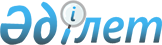 Об утверждении отчета формы № 1-Е "О работе органов следствия, в том числе специальных прокуроров, наделенных функциями по расследованию уголовных дел и дознания и Инструкции по его составлению"
					
			Утративший силу
			
			
		
					Приказ Генерального Прокурора Республики Казахстан от 20 января 2010 года № 2. Зарегистрирован в Министерстве юстиции Республики Казахстан 25 января 2010 года № 6015. Утратил силу приказом Генерального Прокурора Республики Казахстан от 1 октября 2014 года № 102      Сноска. Утратил силу приказом Генерального Прокурора РК от 01.10.2014 № 102 (вводится в действие с 01.01.2015).      Сноска. Наименование в редакции приказа Генерального прокурора РК от 30.12.2011 № 148 (вводится в действие с 01.01.2012).      Примечание РЦПИ!

      Порядок введения в действие приказа см. п. 5.

      В целях оптимизации и совершенствования статистического отчета о работе органов следствия и дознания и приведения в соответствие с нормами Закона Республики Казахстан от 3 декабря 2009 года "О внесении изменений и дополнений в Уголовно-процессуальный кодекс Республики Казахстан по вопросу упрощенного досудебного производства", руководствуясь подпунктом 4-1) статьи 11 Закона Республики Казахстан от 21 декабря 1995 года "О Прокуратуре", ПРИКАЗЫВАЮ:



      1. Утвердить:



      1) отчет формы № 1-Е «О работе органов следствия, в том числе специальных прокуроров, наделенных функциями по расследованию уголовных дел и дознания» согласно приложению 1 к настоящему приказу;



      2) Инструкцию по составлению отчета формы № 1-Е «О работе органов следствия, в том числе специальных прокуроров, наделенных функциями по расследованию уголовных дел и дознания» согласно приложению 2 к настоящему приказу.

      Сноска. Пункт 1 в редакции приказа Генерального прокурора РК от 30.12.2011 № 148 (вводится в действие с 01.01.2012).



      2. Признать утратившим силу приказ Генерального Прокурора Республики Казахстан от 19 января 2009 года № 3 "Об утверждении статистического отчета формы № 1-Е "О работе органов следствия и дознания" и Инструкции по его составлению (зарегистрированный в Реестре государственной регистрации нормативных правовых актов за № 5679).



      3. Комитету по правовой статистике и специальным учетам Генеральной прокуратуры Республики Казахстан (далее - Комитет) настоящий приказ направить:



      1) на государственную регистрацию в Министерство юстиции Республики Казахстан;



      2) субъектам правовой статистики и специальных учетов и территориальным органам Комитета для исполнения.



      4. Контроль за исполнением настоящего приказа возложить на Председателя Комитета.



      5. Настоящий приказ вводится в действие со дня государственной регистрации в Министерстве юстиции Республики Казахстан.      Генеральный Прокурор

      Республики Казахстан                       К. Мами

  Приложение 1 к приказу               

Генерального Прокурора               

Республики Казахстан                

от 20 января 2010 года № 2             

Форма             

Отчет № 1-Е «О работе органов следствия, в том числе специальных

прокуроров, наделенных функциями по расследованию уголовных дел и дознания»      Сноска. Приложение 1 в редакции приказа Генерального прокурора РК от 30.12.2011 № 148 (вводится в действие с 01.01.2012). 

Таблица № 1 «Основные показатели следственных подразделений,

специальных прокуроров»

Форма             

Отчет № 1-Е «О работе органов следствия, в том числе специальных

прокуроров, наделенных функциями по расследованию уголовных дел и дознания» 

Таблица № 1-1 «Основные показатели работы специальных прокуроров

согласно части 3 статьи 198 УПК РК»

Форма             

Отчет № 1-Е «О работе органов следствия, в том числе специальных

прокуроров, наделенных функциями по расследованию уголовных дел и дознания» 

Таблица № 2 «Показатели следственных подразделений, специальных

прокуроров по приостановленным уголовным делам»

Форма             

Отчет № 1-Е «О работе органов следствия, в том числе специальных

прокуроров, наделенных функциями по расследованию уголовных дел и дознания» 

Таблица № 3 «Показатели по уголовным делам, направленным

следственными подразделениями, специальными прокурорами

надзирающему прокурору в порядке статей 190-3, 280 и 514 УПК РК»

Форма             

Отчет № 1-Е «О работе органов следствия, в том числе специальных

прокуроров, наделенных функциями по расследованию уголовных дел и дознания» 

Таблица № 4 «Показатели следственных подразделений, специальных

прокуроров по прекращенным уголовным делам»

Форма             

Отчет № 1-Е «О работе органов следствия, в том числе специальных

прокуроров, наделенных функциями по расследованию уголовных дел и дознания» 

Таблица № 5 «Показатели следственных подразделений, специальных

прокуроров по избранию меры пресечения»

Форма             

Отчет № 1-Е «О работе органов следствия, в том числе специальных

прокуроров, наделенных функциями по расследованию уголовных дел и дознания» 

Таблица № 6 «Показатели следственных подразделений, специальных

прокуроров по срокам расследования уголовных дел»

Форма             

Отчет № 1-Е «О работе органов следствия, в том числе специальных

прокуроров, наделенных функциями по расследованию уголовных дел и дознания» 

Таблица № 7 «Показатели следственных подразделений, специальных

прокуроров о соблюдении конституционных прав граждан при

расследовании уголовных дел»

Форма             

Отчет № 1-Е «О работе органов следствия, в том числе специальных

прокуроров, наделенных функциями по расследованию уголовных дел и дознания» 

Таблица № 7-1 «Показатели специальных прокуроров о соблюдении

конституционных прав граждан при расследовании уголовных дел

согласно части 3 статьи 198 УПК РК»

Форма             

Отчет № 1-Е «О работе органов следствия, в том числе специальных

прокуроров, наделенных функциями по расследованию уголовных дел и дознания» 

Таблица № 8 «Показатели подразделений следствия, специальных

прокуроров по делам несовершеннолетних»

Форма             

Отчет № 1-Е «О работе органов следствия, в том числе специальных

прокуроров, наделенных функциями по расследованию уголовных дел и дознания» 

Таблица № 9 «Основные показатели подразделений дознания»

Форма             

Отчет № 1-Е «О работе органов следствия, в том числе специальных

прокуроров, наделенных функциями по расследованию уголовных дел и дознания» 

Таблица № 10 «Показатели подразделения дознания

по приостановленным уголовным делам»

Форма             

Отчет № 1-Е «О работе органов следствия, в том числе специальных

прокуроров, наделенных функциями по расследованию уголовных дел и дознания» 

Таблица № 11 «Показатели по уголовным делам, направленным

подразделениями дознания прокурору в порядке

статей 190-3, 280, 287 и 514 УПК РК»

Форма             

Отчет № 1-Е «О работе органов следствия, в том числе специальных

прокуроров, наделенных функциями по расследованию уголовных дел и дознания» 

Таблица № 12 «Показатели подразделений дознания

по прекращенным уголовным делам»

Форма             

Отчет № 1-Е «О работе органов следствия, в том числе специальных

прокуроров, наделенных функциями по расследованию уголовных дел и дознания» 

Таблица № 13 «Сведения об избранных мерах пресечения

подразделениями дознания»

Форма             

Отчет № 1-Е «О работе органов следствия, в том числе специальных

прокуроров, наделенных функциями по расследованию уголовных дел и дознания» 

Таблица № 14 «Показатели подразделений дознания по срокам

расследования уголовных дел»

Форма             

Отчет № 1-Е «О работе органов следствия, в том числе специальных

прокуроров, наделенных функциями по расследованию уголовных дел и дознания» 

Таблица № 15 «Показатели подразделений дознания о соблюдении

конституционных прав граждан при расследовании уголовных дел»

Форма             

Отчет № 1-Е «О работе органов следствия, в том числе специальных

прокуроров, наделенных функциями по расследованию уголовных дел и дознания» 

Таблица № 16 «Показатели подразделений дознания по делам

несовершеннолетних»

Приложение 2 к приказу  

Генерального Прокурора  

Республики Казахстан   

от 20 января 2010 года № 2 

Инструкция по составлению отчета формы № 1-Е

«О работе органов следствия, в том числе специальных прокуроров,

наделенных функциями по расследованию уголовных дел и дознания»      Сноска. Наименование в редакции приказа Генерального прокурора РК от 30.12.2011 № 148 (вводится в действие с 01.01.2012). 

1. Общие положения

      1. Единый для всех субъектов правовой статистики и специальных учетов отчет формы № 1-Е «О работе органов следствия, в том числе специальных прокуроров, наделенных функциями по расследованию уголовных дел (далее - специальные прокуроры) и дознания» (далее - отчет) отражает статистическую информацию о результатах досудебной деятельности органов следствия, специальных прокуроров и дознания и состоит из 18 таблиц.

      Единицей учета является уголовное дело, и учет ведется с повторно принятыми решениями. Назначение отчета состоит в учете, накоплении и систематизации статистических показателей, характеризующих качество и эффективность работы органов следствия, в том числе специальных прокуроров и дознания.

      Сноска. Пункт 1 в редакции приказа Генерального прокурора РК от 30.12.2011 № 148 (вводится в действие с 01.01.2012).



      2. Субъектами данной статистики являются органы прокуратуры, в том числе специальные прокуроры, комитеты национальной безопасности, таможенного контроля Министерства финансов, Агентство по борьбе с экономической и коррупционной преступностью (финансовая полиция), министерства внутренних дел, обороны, по чрезвычайным ситуациям Республики Казахстан.

      Сноска. Пункт 2 в редакции приказа Генерального прокурора РК от 30.12.2011 № 148 (вводится в действие с 01.01.2012).



      3. Основаниями для формирования данного отчета, являются информационные учетные документы (далее - ИУД), заполненные и представленные субъектами правовой статистики и специальных учетов в соответствии с требованиями Инструкции по ведению единого карточного учета заявлений, сообщений, жалоб и иной информации о преступлениях, происшествиях, уголовных дел, результатах их расследования, прокурорского надзора и судебного рассмотрения (Единая унифицированная статистическая система), утвержденной приказом Генерального Прокурора Республики Казахстан от 18 ноября 2011 года № 122, зарегистрированном в Реестре государственной регистрации нормативных правовых актов за № 7330 (далее – Инструкция по ЕУСС).



      Примечание: Расчет таблиц производится по дате поступления ИУД в территориальные управления Комитета по правовой статистике и специальным учетам Генеральной прокуратуры Республики Казахстан (далее - Комитет).

      При формировании отчета специальными прокурорами необходимо иметь виду, что специальный прокурор по расследуемому уголовному делу не может одновременно обладать полномочиями надзора и расследования.

      Основные показатели работы специальных прокуроров в соответствии с подпунктом 12) части 1 статьи 197 Уголовно-процессуального кодекса Республики Казахстан (далее - УПК РК) формируется в отчете органов прокуратуры на основании ИУД, выставляемых специальными прокурорами.

      В случае передачи уголовного дела органом уголовного преследования и принятия его в производство следственной группой, созданной в соответствии с частью 3 статьи 198 УПК РК, выставление ИУД о движении дела остается за органом уголовного преследования, в чьем производстве оно находилось до передачи.

      Учет данных уголовных дел ведется в отчете органа уголовного преследования, передавшего их для расследования следственной группе, созданной в соответствии с частью 3 статьи 198 УПК РК, а также отражается в таблицах 1-1 «Основные показатели работы специальных прокуроров согласно части 3 статьи 198 УПК РК» и 7-1 «Показатели специальных прокуроров о соблюдении конституционных прав граждан при расследовании уголовных дел согласно части 3 статьи 198 УПК РК».

      Сноска. Пункт 3 в редакции приказа Генерального прокурора РК от 30.12.2011 № 148 (вводится в действие с 01.01.2012).



      4. Сводный межведомственный отчет по области состоит из отчетов органов уголовного преследования данного региона.



      5. При составлении отчета необходимо соблюдать логические соотношения между отдельными показателями.



      6. Предоставление сводного отчета и отчетов по каждому субъекту, для обеспечения проверки логических соотношений между ними, производится одновременно. Начальники территориальных управлений Комитета контролируют и принимают необходимые меры по устранению искажений отчетности.



      7. Ответственными за своевременность, достоверность и полноту ввода сведений из ИУД в базу данных ЕУСС являются непосредственно сотрудники, осуществляющие их ввод и соответствующий начальник отдела.



      8. Корректировка отчета после поступления его по модемной связи в Комитет допускается в соответствии с приказом Генерального Прокурора Республики Казахстан от 10 октября 2000 года № 55 "Об утверждении и введении в действие "Правил корректировки статистических данных" (далее - приказ ГП РК № 55).



      9. Отчеты регистрируются, пересылаются и хранятся согласно действующим требованиям делопроизводства.



      10. Все отчеты составляются на бланках форм, утвержденных соответствующими приказами Генерального Прокурора Республики Казахстан. 

2. Сроки представления отчета

      11. Комитетом и его территориальными управлениями ежемесячно предварительно к 28 числу и в последний рабочий день отчетного периода на электронных носителях предоставляются органам уголовного преследования предварительный отчет и следующие списочные сведения по основным показателям отчета:



      - из таблиц 1 "Основные показатели следственных подразделений" и 9 "Основные показатели подразделений дознания";



      - данные строк 14, 16, 17 таблиц 5 "Показатели следственных подразделений по избранию меры пресечения" и 13 "Показатели подразделений дознания избранию меры пресечения", "За произведением задержания с нарушением требований статьи 134 УПК РК";



      - данные строки 1 "Количество лиц, чьи конституционные права были нарушены (сумма строк 2, 9, 14)" таблиц 7 "Показатели следственных подразделений о соблюдении конституционных прав граждан при расследовании уголовных дел" и 15 "Показатели подразделений дознаний о соблюдении конституционных прав граждан при расследовании уголовных дел".



      12. После окончательной загрузки имеющихся в ИУД сведений, территориальными управлениями Комитета, в 22 часа 4 числа месяца, следующего за отчетным периодом производится расчет статистического среза, который утверждается 5 числа месяца, следующего за отчетным периодом. В утвержденный статистический срез, внесение каких-либо корректировок запрещается.



      13. Комитет представляет отчет по каждому органу уголовного преследования в соответствующий орган к 9 числу месяца, следующего за отчетным периодом.



      14. Экземпляр отчета, подписанный начальником территориального управления Комитета, ежеквартально направляется в Комитет в течение 5 дней со дня подписания.



      15. При наличии расхождений между оригиналами и данными, сформированными Комитетом, за основу берутся данные отчетов, полученные по утвержденному статистическому срезу. 

3. Структура и формирование таблиц 1-8 отчета

(работа органов следствия) 

Таблица 1 «Основные показатели следственных подразделений,

      специальных прокуроров      Сноска. Наименование таблицы в редакции приказа Генерального прокурора РК от 30.12.2011 № 148 (вводится в действие с 01.01.2012).

      16. Данная таблица отражает основные показатели работы органов следственных подразделений и специальных прокуроров по расследованию уголовных дел. Таблица состоит из 2 граф и 39 строк.

      Сноска. Пункт 16 в редакции приказа Генерального прокурора РК от 30.12.2011 № 148 (вводится в действие с 01.01.2012).



      17. В графе 1 с нарастающим итогом (с повторными) указываются показатели работы за отчетный период, в графе 2 - за текущий месяц.



      18. В строке 1 учитывается остаток уголовных дел, неоконченных на начало отчетного периода, который остается неизменным.



      19. В строке 2 отражаются данные о делах, принятых к производству в отчетном периоде (в том числе два и более раза). Показатель данной строки состоит и суммы строк 3, 4, 6, 8, 9, 12, 15.



      20. В строке 3 отражается количество уголовных дел, возбужденных самим органом расследования.



      21. В строке 4 - уголовные дела, поступившие от органов дознания данного ведомства, из указанной строки в строке 5 выделяются дела, поступившие с нарушением сроков расследования свыше 30 дней и в порядке части 1 статьи 288 УПК РК - свыше 2 месяцев.



      В строке 6 учитываются дела, поступившие по подследственности из других органов, в строке 7 выделяются уголовные дела, поступившие по подследственности из других органов с нарушением установленного срока расследования: свыше 30 дней для органов дознания (в том числе по делам дознания, по которым назначено предварительное следствие в порядке части 2 статьи 288 и части 2 статьи 289 УПК РК), свыше 2 месяцев для органов следствия (в том числе следствия по делам дознания в порядке части 1 статьи 288 УПК РК).

      Сноска. Пункт 21 в редакции приказа Генерального прокурора РК от 30.12.2011 № 148 (вводится в действие с 01.01.2012).



      22. В строке 8 учитываются уголовные дела, выделенные в отдельное производство из ранее соединенных дел.



      23. В строке 9 отражаются уголовные дела, принятые к производству, после возвращения на дополнительное расследование.

      Сноска. Пункт 23 в редакции приказа Генерального прокурора РК от 30.12.2011 № 148 (вводится в действие с 01.01.2012).



      24. Из строки 9 в строке 10 - возвращенные судами, в строке 11 - прокурором (учет указанных дел ведется на основании ИУД формы 1.1 согласно приложению 4 к Инструкции по ЕУСС, то есть после принятия дел органами уголовного преследования, специальными прокурорами к производству).



      В строке 11 не подлежат учету дела, по которым прокурором принято решение о возвращении на дополнительное расследование с изменением подследственности.

      Сноска. Пункт 24 в редакции приказа Генерального прокурора РК от 30.12.2011 № 148 (вводится в действие с 01.01.2012).



      25. В строке 12 отражаются уголовные дела по упрощенному досудебному производству (далее - УДП), принятые органом уголовного преследования к производству. Из строки 12 выделяется, в том числе судом (строка 13) и прокурором (строка 14).



      26. В строке 15 отражаются уголовные дела, принятые к производству после возвращения прокурором для составления нового обвинительного заключения.

      Сноска. Пункт 26 в редакции приказа Генерального прокурора РК от 30.12.2011 № 148 (вводится в действие с 01.01.2012).



      27. В строке 16 - возобновленные производством, а также другие случаи принятия к производству.



      28. Из строки 16 в строках 17 и 18 учитываются уголовные дела, возобновленные из числа прекращенных в порядке статей 37, 38 УПК РК и приостановленных в порядке статьи 50 УПК РК соответственно. Учет данных строк ведется на основании ИУД формы 1.1, то есть после принятия дел к своему производству органом уголовного преследования, специальным прокурором.

      Сноска. Пункт 28 в редакции приказа Генерального прокурора РК от 30.12.2011 № 148 (вводится в действие с 01.01.2012).



      29. В строке 19 отражается общее количество находящихся в производстве уголовных дел, которое формируется из остатка неоконченных дел на начало отчетного периода и принятых к производству в данном отчетном периоде (сумма строк 1 и 2).



      30. Отмененные постановления о возбуждении уголовных дел в порядке пунктов 1 и 3 статьи 190 УПК РК отражаются в строке 20, из них в строках 21 выделяются уголовные дела направленные на дополнительную проверку, 22 - с отказом в возбуждении уголовного дела, 23 - с прекращением уголовного дела, 24 - возбужденные в предыдущие годы.



      31. В строке 25 отражаются дела, направленные по подследственности в порядке статей 192 и 193 УПК РК.



      32. Соединенные уголовные дела в отчетном периоде, из числа находящиеся в производстве, отражаются в строке 26.



      33. В строке 27 отражаются уголовные дела, приостановленные производством в порядке статьи 50 УПК РК в отчетном периоде.



      34. Оконченные уголовные дела в отчетном периоде указываются в строке 28, в том числе в строке 29 - количество оконченных эпизодов, присоединенных к основным делам.



      35. Из строки 28 в строке 30 - уголовные дела, направленные прокурору в порядке статьи 280 УПК РК, 31 - в порядке статьи 514 УПК РК, 32 - в форме упрощенного досудебного производства, 33 - прекращенные в порядке ст. 37 и 38 УПК РК, в том числе в строке 34 выделяются уголовные дела, прекращенные по реабилитирующим основаниям. Из строки 34 в строке 35 - отражаются дела, прекращенные по реабилитирующим основаниям без повторно принятых решений, т.е. по последнему принятому решению на конец отчетного периода.



      В строках 33, 34 и 35 отражаются уголовные дела, прекращенные органом уголовного преследования, специальным прокурором, прокурором в ходе расследования уголовного дела. Прекращенные уголовные дела прокурором, из числа поступивших к нему с обвинительным заключением в данных строках не учитывается.

      Сноска. Пункт 35 с изменениями, внесенными приказом Генерального прокурора РК от 30.12.2011 № 148 (вводится в действие с 01.01.2012).



      36. Выявленные преступления в ходе расследования, ранее не состоявшие на учете, отражаются в строке 36.



      37. Оконченные преступления из числа ранее приостановленных по пункту 1 части 1 статьи 50 УПК РК отражаются в строке 37. В данной строке учитываются только преступления, раскрытые следственным путем.



      38. Остаток неоконченных уголовных дел на конец отчетного периода учитывается в строке 38, в том числе с лицами в строке 39.

      Таблица № 1-1 «Основные показатели работы специальных прокуроров согласно части 3 статьи 198 УПК РК» составляется по аналогии с таблицей 1 отчета.

      Сноска. Пункт 38 в редакции приказа Генерального прокурора РК от 30.12.2011 № 148 (вводится в действие с 01.01.2012). 

Таблица 2 «Показатели следственных подразделений, специальных

прокуроров по приостановленным уголовным делам»      Сноска. Наименование таблицы в редакции приказа Генерального прокурора РК от 30.12.2011 № 148 (вводится в действие с 01.01.2012).

      39. Указанная таблица отражает сведения по приостановленным уголовным делам в порядке статьи 50 УПК РК и состоит из 3 граф и 63 строк.



      40. Графы 1 и 2 формируются по аналогии граф таблицы 1. Графа 3 вытекает из графы 1 и отражает все уголовные дела, которые были приостановлены в прошлые года и по которым принимались решения о приостановлении в текущем отчетном периоде. Если в предыдущие годы уголовное дело было приостановлено одним органом, а в текущем отчетном периоде приостановлено другим органом, считать за тем органом, который приостановил в текущем отчетном периоде. Если в прошлом году из уголовного дела был выделен эпизод и приостановлен, а в этом году данный эпизод соединился, и уже приостановился, как дело то в графе 3 не учитывается.



      41. В строке 1 отражаются уголовные дела, приостановленные в порядке статьи 50 УПК РК с разбивкой по основаниям, отраженным по строкам 2-10.



      42. В строке 11 учитываются все уголовные дела, возобновленные из ранее приостановленных дел, в том числе и после отмены прокурором постановлений о приостановлении, с раскладкой по основаниям, отраженным в строках 12-20.



      43. В строке 21 отражается количество отмененных прокурором постановлений о приостановлении уголовного дела, в том числе в строке 22 - по ходатайству самого органа уголовного преследования, специального прокурора. Из строки 21 в строке 23 отражаются уголовные дела, отмененные прокурором повторно по одному и тому же уголовному делу.



      При повторном вынесении постановления об отмене постановления о приостановлении по данному уголовному делу, учет в повторных, то есть в строке 23 ведется за тем органом, специальным прокурором, которому прокурор отменил повторно на конец отчетного периода.

      Сноска. Пункт 43 в редакции приказа Генерального прокурора РК от 30.12.2011 № 148 (вводится в действие с 01.01.2012).



      44. Принятые процессуальные решения, по отмененным прокурором постановлениям о приостановлении уголовных дел отражаются в строках 24-30.



      45. В строке 24 отражаются приостановленные уголовные дела, в строке 25 - прекращенные, в т.ч. в строке 26 - по реабилитирующим основаниям, в строке 27 - направленные прокурору в порядке ст. 280 УПК РК, в строке 28 - направленные в суд в порядке ст.ст. 284 и 514 УПК РК, в строке 29 - соединенные с другим уголовным делом и в строке 30 - направленные по подследственности.



      Учет в строках 24-30 ведется по последнему принятому решению, т.е. фактическое решение по данному уголовному делу, на момент составления отчета.



      Сведения о принятых процессуальных решениях по уголовным делам, по которым отменены постановления о приостановлении, учитываются не зависимо от того, когда было принято решение об отмене, т.е., если постановление о приостановлении было отменено в прошлом отчетном периоде (годе), а решение принято в текущем отчетном периоде, то оно отражается в одной из строк (24-30).



      46. В строке 31 с разбивкой по строкам 32-35 учитывается количество уголовных дел, по которым были отменены постановления о приостановлении и по ним не принято окончательное процессуальное решение с указанием фактического срока в производстве на момент составления отчета.



      Сумма строк 32, 33, 34, 35 должна быть равна строке 31.



      47. В строке 36 учитываются уголовные дела, возобновленные из ранее приостановленных дел самим органом уголовного преследования, специальным прокурором.

      Сноска. Пункт 47 в редакции приказа Генерального прокурора РК от 30.12.2011 № 148 (вводится в действие с 01.01.2012).



      48. В строках 37-43 отражаются принятые процессуальные решения по возобновленным уголовным делам из ранее приостановленных (независимо от того, когда принято решение о возобновлении): 37 - о приостановлении, 38 - о прекращении уголовного дела, 39 - в том числе по реабилитирующим основаниям, 40 - о направлении прокурору в порядке статей 280 УПК РК, 41 - о направлении прокурором в суд в порядке статей 284, 514 УПК РК, 42 - о соединении с другими уголовными делами, 43 - о направлении по подследственности.



      49. В строке 44 учитывается остаток приостановленных уголовных дел с 2008 года, т.е. все уголовные дела, по которым приняты решения о приостановлении в 2008 году на конец отчетного периода с разбивкой по строкам 45-53 по основаниям приостановления.



      Если по приостановленному делу производство возобновляется, оно отражается как принятое к производству, а из соответствующих строк исключается с момента возобновления производства по уголовному делу.



      50. Остаток приостановленных уголовных дел на конец отчетного периода из числа возбужденных уголовных дел в отчетном периоде без учета повторных отражается на строке 54. В строках 55-63 отражаются основания приостановления уголовных дел. Учет указанных дел ведется по последнему принятому решению.



      Показатели строк 24-30, 32-35, 37-43 учитываются по последнему принятому решению, т.е., если первоначально по возобновленному либо отмененному уголовному делу было принято решение о прекращении, то оно отразиться в строке 25. Если постановление о прекращении в последующем было отменено и дело направлено в суд, то оно переносится в строку 28, а из строки 25 исключается, а также если дело учитывается в производстве, то оно исключается из данных строк. 

Таблица 3 «Показатели по уголовным делам, направленным

следственными подразделениями, специальными прокурорами

надзирающему прокурору в порядке статей 190-3, 280 и 514 УПК РК»      Сноска. Наименование таблицы в редакции приказа Генерального прокурора РК от 30.12.2011 № 148 (вводится в действие с 01.01.2012).

      51. Настоящая таблица отражает сведения по уголовным делам, направленным надзирающему прокурору с обвинительным заключением и принятым им по ним решениям. Состоит из 2 граф и 31 строк.

      Сноска. Пункт 51 в редакции приказа Генерального прокурора РК от 30.12.2011 № 148 (вводится в действие с 01.01.2012).



      52. Графы 1 и 2 формируются по аналогии граф таблицы 1.



      53. В строке 1 отражается общее количество уголовных дел, направленных надзирающему прокурору в порядке статей 190-3, 280 и 514 УПК РК, в том числе в строке 2 - уголовные дела без повторно принятых решений.

      Сноска. Пункт 53 в редакции приказа Генерального прокурора РК от 30.12.2011 № 148 (вводится в действие с 01.01.2012).



      54. Из строки 1 в строке 3 - направленные надзирающему прокурору дела с обвинительным заключением, в строке 4 - с постановлением о применении мер медицинского характера и в строке 5 - направленных надзирающему прокурору в порядке статьи 190-3 УПК РК.

      Сноска. Пункт 54 в редакции приказа Генерального прокурора РК от 30.12.2011 № 148 (вводится в действие с 01.01.2012).



      55. В строке 6 из строки 1 учитывается количество направленных надзирающему прокурору эпизодов в порядке статей 190-3, 280 и 514 УПК РК, присоединенных к основным делам.

      Сноска. Пункт 55 в редакции приказа Генерального прокурора РК от 30.12.2011 № 148 (вводится в действие с 01.01.2012).



      56. В строке 7 отражается количество дел, направленных надзирающему прокурором на дополнительное расследование (учет ведется по ИУД формы 3.0), из них в строке 8 - количество уголовных дел, направленных на дополнительное расследование прокурором с поручением расследования другому органу.

      Сноска. Пункт 56 в редакции приказа Генерального прокурора РК от 30.12.2011 № 148 (вводится в действие с 01.01.2012).



      57. В строках 9-15 учитываются результаты дополнительного расследования: в строке 9 - направлено надзирающему прокурору в порядке статьи 280 УПК РК, в строке 10 - направлено прокурором в суд в порядке статей 284 и 514 УПК РК, в строке 11 - прекращено, в том числе в строке 12 выделяются уголовные дела, прекращенные по реабилитирующим основаниям, в 13 - приостановленные, в 14 - соединенные с другим уголовным делом, в 15 - направлено уголовных дел по подследственности.



      Строка 12 должна быть меньше или равна строке 11.

      Сноска. Пункт 57 с изменениями, внесенными приказом Генерального прокурора РК от 30.12.2011 № 148 (вводится в действие с 01.01.2012).



      58. В строке 16 отражается количество УДП возвращенных для производства следствия в порядке части 2 статьи 190-4 УПК РК.



      59. В строке 17 отражается количество уголовных дел, возвращенных надзирающим прокурором для составления нового обвинительного заключения.

      Сноска. Пункт 59 в редакции приказа Генерального прокурора РК от 30.12.2011 № 148 (вводится в действие с 01.01.2012).



      60. В строке 18 - количество направленных уголовных дел в суд.



      61. В строке 19 учитывается количество уголовных дел, направленных на дополнительное расследование судом (учет ведется по ИУД формы 3.0 согласно приложению 8 к Инструкции по ЕУСС) с указанием принятых по ним процессуальным решениям: в строке 20 - направлено надзирающему прокурору с обвинительным заключением либо в порядке статьи 514 УПК РК, в строке 21 - направлено прокурором в суд в порядке статей 284, 514 УПК РК, в строке 22 - прекращено, из них в строке 23 - по реабилитирующим основаниям, в строке 24 - приостановлено, в строке 25 - соединено с другим уголовным делом, в строке 26 - направлено по подследственности.



      Учет дел, отраженных по строкам 9-15, 20-26 ведется по последнему принятому реальному решению на конец отчетного периода, т.е. фактическое решение по данному уголовному делу, на момент составления отчета.

      Сноска. Пункт 61 с изменениями, внесенными приказом Генерального прокурора РК от 30.12.2011 № 148 (вводится в действие с 01.01.2012).



      62. В строке 27 отражается количество уголовных дел, возвращенных на дополнительное расследование надзирающим прокурором и судом, по которым истекли сроки расследования, а решение по делу не принято, с раскладкой по срокам: «свыше 2 месяцев, но не более 3» - строка 28, «свыше 3 месяцев, но не более 6» - строка 29, «свыше 6 месяцев, но не более 9» строка - 30, «свыше 9 месяцев» - строка 31.



      Учет уголовных дел, возвращенных на дополнительное расследование судом и прокурором, по которым истекли сроки расследования по УПК РК ведется с момента принятия дела органом уголовного преследования к своему к производству.

      Сноска. Пункт 62 с изменениями, внесенными приказом Генерального прокурора РК от 30.12.2011 № 148 (вводится в действие с 01.01.2012). 

Таблица 4 «Показатели следственных подразделений, специальных

прокуроров по прекращенным уголовным делам»      Сноска. Наименование таблицы в редакции приказа Генерального прокурора РК от 30.12.2011 № 148 (вводится в действие с 01.01.2012).

      63. Данная таблица отражает сведения по прекращенным уголовным делам и состоит из 3 граф и 75 строк.



      64. Графы 1 и 2 формируются по аналогии граф таблицы 1. Графа 3 вытекает из графы 1 и отражает все уголовные дела, которые были прекращены в прошлые года и по которым принимались решения о прекращении в текущем отчетном периоде.



      65. В строке 1 отражается общее количество прекращенных уголовных дел из числа оконченных, из них в строке 2 выделяются уголовные дела без повторного прекращения.



      Если в предыдущие годы уголовное дело было прекращено одним органом, специальным прокурором, а в текущем отчетном периоде прекращено другим органом, специальным прокурором, считать за тем органом, специальным прокурором, который прекратил в текущем отчетном периоде.

      Сноска. Пункт 65 с изменениями, внесенными приказом Генерального прокурора РК от 30.12.2011 № 148 (вводится в действие с 01.01.2012).



      66. Из строки 1 в строках 3-15 отражается расклад по видам основания прекращения, с отражением повторно принятых процессуальных решений о прекращении. 



      67. В строке 16 выделяется количество прекращенных надзирающим прокурором уголовных дел в ходе расследования, с разбивкой по видам основания прекращения, отражаемых в строках 17-29.

      Сноска. Пункт 67 в редакции приказа Генерального прокурора РК от 30.12.2011 № 148 (вводится в действие с 01.01.2012).



      68. В строке 30 выделяются прекращенные надзирающим прокурором уголовные дела, после поступления к нему с обвинительным заключением либо в порядке статей 190-3, 514 УПК РК, с разбивкой по видам основания прекращения (строки 31-43).

      Сноска. Пункт 68 в редакции приказа Генерального прокурора РК от 30.12.2011 № 148 (вводится в действие с 01.01.2012).



      69. В строке 44 отражается количество дел, соединенных к основным делам, из них в строке 45 прекращенных по реабилитирующим основаниям.



      В строке 16 не учитываются сведения, отраженные в строке 30.



      70. В строке 46 отражается количество прекращенных дел по реабилитирующим основаниям, из них в строке 47 - по делам возбужденным другими ведомствами (независимо от службы, т.е. в учет берутся именно дела, возбужденные другим ведомством, а не другой службой).



      71. В строке 48 - количество отмененных надзирающим прокурором постановлений о прекращении уголовного дела, в том числе в строке 49 - по ходатайству самого органа уголовного преследования, специального прокурора.

      Сноска. Пункт 71 в редакции приказа Генерального прокурора РК от 30.12.2011 № 148 (вводится в действие с 01.01.2012).



      72. В строке 50 - отменено повторно (если в предыдущие годы уголовное дело было отменено надзирающим прокурором одному органу, специальному прокурору, а в текущем отчетном периоде отменено надзирающим прокурором другому органу, специальному прокурору, считать за тем органом, специальным прокурором, которому отменила надзирающая прокуратура в текущем отчетном периоде).

      Сноска. Пункт 72 в редакции приказа Генерального прокурора РК от 30.12.2011 № 148 (вводится в действие с 01.01.2012).



      73. В строках 51-63 отражены уголовные дела с разбивкой по видам основания прекращения, формируемые из строки 48.



      74. В строках с 64 по 70 отражаются принятые процессуальные решения о приостановлении, прекращении, в том числе по реабилитирующим основаниям, направлении надзирающему прокурору в порядке статьи 280 УПК РК, направлении надзирающим прокурором в суд в порядке статей 284, 514 УПК РК, соединении с другими уголовными делами, направлении по подследственности. Учет ведется по последнему решению, принятому на момент формирования отчета.

      Сноска. Пункт 74 в редакции приказа Генерального прокурора РК от 30.12.2011 № 148 (вводится в действие с 01.01.2012).



      75. В строке 71 отражаются уголовные дела, по которым отменены постановления о прекращении и по ним истекли сроки расследования.



      76. В строках 72-75 учитывается количество уголовных дел с раскладкой по срокам истечения расследования. 

Таблица № 5 «Показатели следственных подразделений, специальных

прокуроров по избранию меры пресечения»      Сноска. Наименование таблицы в редакции приказа Генерального прокурора РК от 30.12.2011 № 148 (вводится в действие с 01.01.2012).

      77. Указанная таблица отражает сведения о задержанных следователями, специальными прокурорами лицах (в том числе несовершеннолетних), к которым избиралась мера пресечения в соответствии с УПК РК и состоит из 2 граф и 40 строк.

      Сноска. Пункт 77 в редакции приказа Генерального прокурора РК от 30.12.2011 № 148 (вводится в действие с 01.01.2012).



      78. В строке 1 отражается количество лиц, в отношении которых избрана мера пресечения: подписка о невыезде и ненадлежащем поведении - строка 2, личное поручительство - строка 3, передача военнослужащего под наблюдение командования воинской части - строка 4, отдача несовершеннолетнего под присмотр - строка 5, залог - строка 6, домашний арест - строка 7 и арест - строка 8.



      Сведения в данных строках отражаются независимо от того, применялась ли к лицу мера процессуального принуждения (учитываются все меры пресечения, избранные в отношении одного лица, в том числе и повторные.



      Например, избран арест - затем отменен, избрана подписка - затем изменена на арест, избранная меры пресечения должна указываться в строках "подписка" - 1 и "арест" - 2).



      79. В строке 9 отражается количество задержанных лиц в порядке статьи 132 УПК РК.



      80. Из строки 9 в строке 10 учитывается количество лиц, заключенных под стражу (статья 150 УПК РК), в т.ч. в строке 11 задержанные в предыдущем отчетном годе, в строке 12 - всего освобождено, в том числе в строке 13 задержанные в предыдущем отчетном годе.



      81. Из строки 12 выделяются в строках 14 - количество лиц, освобожденных за неподтверждением подозрения в совершении преступления на момент ареста, в строке 15 выделяются лица, в отношении которых уголовное преследование прекращено по реабилитирующим основаниям", в строке 16 - за отсутствием основания применить к задержанному меры пресечения в виде ареста, в строке 17 - за произведением задержания с нарушением требований статьи 134 УПК РК, в строке 18 - за истечением установленного законом срока задержания.



      В строке 19 отражается общее количество освобожденных прокурором лиц, в строке 20 - выделяются лица, которые в последующем объявлены в розыск, в строке 21 - лица, освобожденные самим органом и в строке 22 - в последующем объявлены в розыск, в строке 23 - лица, освобожденные начальником места содержания задержанных.



      82. В строке 24 (из строки 9) - отражаются лица, которые были освобождены в результате отказа прокурором в поддержании ходатайства о заключении под стражу, в строке 25 - в последующем объявлено в розыск. В строке 26 - лица, освобожденные в связи с отказом суда в санкционировании ареста (содержания под стражей) и в строке 27 - в последующем объявлено в розыск.



      83. В строке 28 - отражается общее количество отмененных и измененных мер пресечений в виде ареста (заключения под стражу), из них в строке 29 - в связи с прекращением уголовного преследования, из строки 29 в строке 30 - по нереабилитирующим основаниям. Формирование строк с 9 по 30 производится по первоначальному приятому решению.



      84. В строке 31 учитывается число лиц, по оконченным уголовным делам, содержащихся под стражей со сроками содержания с разбивкой по срокам 32-35. Учет показателей данных строк ведется по ИУД формы 2.0, где отражено решение о направлении в суд и в отношении лица избрана мера пресечения арест, при этом учитывается последнее решение в отношении данного лица.



      Примечание: при возвращении уголовного дела судом на дополнительное расследование из данных строк показатели будут исключены.



      85. В строке 36 - отражается число лиц, арестованных по неоконченным делам и с последующим распределением их в строках 37-40 по срокам нахождения под арестом. 

Таблица № 6 «Показатели следственных подразделений, специальных

прокуроров по срокам расследования уголовных дел»      Сноска. Наименование таблицы в редакции приказа Генерального прокурора РК от 30.12.2011 № 148 (вводится в действие с 01.01.2012).

      86. Данная таблица отражает сведения о сроках расследования уголовных дел и состоит из 2 граф и 26 строк (формируется с повторно принятыми решениями).



      87. Графы 1 и 2 формируются по аналогии граф таблицы 1.



      88. В строке 1 отражается количество оконченных уголовных дел, по которым продлены сроки следствия.



      89. Из строки 1 выделяются уголовные дела с разбивкой по принятым процессуальным решениям: строка 2 - по прекращенным уголовным делам, в том числе в строке 3 - по прекращенным по реабилитирующим основаниям и в строке 4 - по уголовным делам, направленным прокурору в порядке статьи 280 УПК РК.



      90. В строке 5 отражаются сведения по уголовным делам, оконченным в срок свыше установленного части 1 статьи 196 УПК РК, из них в строке 6 - без учета повторных.



      91. В строке 7 - с продлением сроков следствия в порядке, предусмотренном частью 4 статьи 196 УПК РК.



      92. В строке 8 - в связи с возвращением дела для производства дополнительного следствия в порядке части 7 статьи 196 УПК РК.



      93. В строке 9 - с возобновлением производства по делу, в том числе на строке 10 - из пункта 1 части 1 статьи 50 УПК РК и в строке 11 - из пункта 2 части 1 статьи 50 УПК РК.



      94. В строках 12-18 - отражаются оконченные уголовные дела с раскладкой по срокам расследования.



      95. В строке 19 - отражается остаток неоконченных дел, с раскладкой в строках 20-26 по срокам расследования.



      При расчете сроков расследования уголовных дел входит только то время, когда дело находилось в производстве. 

Таблица № 7 «Показатели следственных подразделений, специальных

прокуроров о соблюдении конституционных прав граждан при

расследовании уголовных дел»      Сноска. Наименование таблицы в редакции приказа Генерального прокурора РК от 30.12.2011 № 148 (вводится в действие с 01.01.2012).

      96. Настоящая таблица отражает сведения о нарушениях и защите конституционных прав граждан и состоит из 3-х граф и 21 строк.



      97. Графы 1 и 2 формируются по аналогии граф таблицы 1. Из графы 1 в графе 3 указывается количество лиц, в отношении которых принимались те или иные процессуальные решения в прошлые года относительно каждой строки.



      Пример: лицу предъявлено обвинение либо задерживалось под стражей в порядке ст. 32 УПК РК в предыдущем году, а уголовное дело, либо уголовное преследование в отношении этого лица прекращено по реабилитирующим основаниям в текущем отчетном периоде.



      98. В строке 1 отражается общее количество лиц, в отношении которых применялась мера пресечения до предъявления обвинения, лица, которым независимо от того, применялась ли какая-либо мера пресечения было предъявлено обвинение, а затем производство в отчетном периоде прекращено прокурором, специальным прокурором, следователем или судом по реабилитирующим основаниям (подпункты 1), 2), 5), 7), 8) части 1 и части 2 статьи 37 УПК РК) и, если лица задерживались в порядке статей 132, 142 УПК РК или лица арестовывались в порядке статей 149,  150УПК РК.

      Сноска. Пункт 98 в редакции приказа Генерального прокурора РК от 30.12.2011 № 148 (вводится в действие с 01.01.2012).



      99. Из строки 1 в строке 2 - отражаются лица, в отношении которых применялась мера пресечения до предъявления обвинения, лица, которым независимо от того, применялась ли какая-либо мера пресечения было предъявлено обвинение, а затем производство в отчетном периоде прекращено прокурором, специальным прокурором или следователем по реабилитирующим основаниям (подпункты 1), 2), 5), 7), 8) части 1 и часть 2 статьи 37 УПК РК).

      Сноска. Пункт 99 в редакции приказа Генерального прокурора РК от 30.12.2011 № 148 (вводится в действие с 01.01.2012).



      100. Из строки 2 в строках 3 - отражаются лица, которым обвинение предъявлялось в отчетном периоде, 4 - в отношении которых обвинение предъявлялось другим ведомством, 5 - лица, которые задерживались в порядке статей 142 УПК РК, в том числе в строке 6 - задержание производилось другим ведомством, в строке 7 - арестованные в порядке ст. 149, 150 УПК, в т.ч в строке 8 - арест производился другим ведомством.



      101. Из строки 1 в строке 9 - отражаются лица, в отношении которых применялась мера пресечения до предъявления обвинения, лица, которым независимо от того, применялась ли какая-либо мера пресечения было предъявлено обвинение, а затем производство в отчетном периоде прекращено судом по реабилитирующим основаниям (п.п. 1, 2, 5, 7, 8 ч. 1 и ч. 2 ст. 37 УПК).



      102. Из строки 9 в строке 10 - отражаются лица, которые задерживались в порядке ст. 142 УПК, в том числе в строке 11 - задержание производилось другим ведомством, в строке 12 - арестованные в порядке ст. 149, 150 УПК, в т.ч. в строке 13 - арест производился другим ведомством.



      103. Из строки 1 в строке 14 - отражаются оправданные лица по вступившим приговорам в законную силу.



      104. Из строки 14 в строке 15 - отражаются лица, которые задерживались в порядке статьи 142 УПК, в т.ч. строке 16 - задержание производилось другим ведомством, в строке 17 - арестованные в порядке ст. 149, 150 УПК, в т.ч. строке 18 - арест производился другим ведомством.



      Примечание: если в отношении одного лица были нарушены конституционные права два и более, то учитывать по первому принятому решению. Если отменяется какое-либо принятое решение, то в соответствующих строках производится корректировка (пример: отменяется постановление о прекращении по реабилитирующим основаниям).



      105. В строке 19 - отражается количество отмененных надзирающим прокурором постановлений о привлечении в качестве обвиняемого и принятии решения в отношении лица.

      Сноска. Пункт 105 в редакции приказа Генерального прокурора РК от 30.12.2011 № 148 (вводится в действие с 01.01.2012).



      106. Из строки 19 в строках 20 отражаются количество лиц, направленных в суд в порядке статей 284, и 514 УПК РК и 21 - прекращенных по реабилитирующим основаниям.

      Таблица 7-1 «Показатели специальных прокуроров о соблюдении конституционных прав граждан при расследовании уголовных дел согласно части 3 статьи 198 УПК РК» составляется по аналогии с таблицей 7 отчета.

      Сноска. Пункт 106 с изменениями, внесенными приказом Генерального прокурора РК от 30.12.2011 № 148 (вводится в действие с 01.01.2012). 

  Таблица 8 «Показатели подразделений следствия, специальных

прокуроров по делам несовершеннолетних»      Сноска. Наименование таблицы в редакции приказа Генерального прокурора РК от 30.12.2011 № 148 (вводится в действие с 01.01.2012).

      107. Настоящая таблица состоит из 2 граф и 37 строк и отражает сведения о находящихся в производстве и принятых процессуальных решениях по уголовным делам, возбужденным в отношении несовершеннолетних лиц.



      108. В строке 1 отражается общее количество находящихся в производстве уголовных дел, возбужденных в отношении несовершеннолетних.



      109. В строке 2 - количество уголовных дел возвращенных на дополнительное расследование с разбивкой в строке 3 – надзирающим прокурором и в строке 4 - судом.

      Сноска. Пункт 109 в редакции приказа Генерального прокурора РК от 30.12.2011 № 148 (вводится в действие с 01.01.2012).



      110. В строке 5 учитывается количество уголовных дел, возобновленных производством с разбивкой по строкам 6 - из ранее прекращенных и 7 - из ранее приостановленных.



      111. В строке 8 отражается количество приостановленных дел производством с разбивкой по основаниям приостановления по строкам с 9 по 17.



      112. В строке 18 указываются количество соединенных уголовных дел в одно производство.



      113. В строке 19 - отражаются уголовные дела, переданные по подследственности.



      114. Количество оконченных уголовных дел в отчетном периоде отражается в строке 20.



      115. Количество оконченных уголовных дел в срок свыше установленного УПК РК отражается в строке 21.



      116. Из строки 20 в строках 22-24 отражается количество уголовных дел, направленные надзирающему прокурору в порядке статей 280, 514 УПК РК, прекращено, соответственно.

      Сноска. Пункт 116 в редакции приказа Генерального прокурора РК от 30.12.2011 № 148 (вводится в действие с 01.01.2012).



      117. Основания прекращения уголовных дел отражаются в строках 25-37. 

4. Структура и формирование таблиц 9-16 отчета

(работа органов дознания) 

Таблица 9 "Основные показатели подразделений дознания"

      118. Указанная таблица отражает основные показатели работы органов дознания по расследованию уголовных дел и состоит из 2 граф и 37 строк.



      119. Показатели граф 1 и 2 формируется согласно пункту 16 и 17 настоящей Инструкции.



      120. Показатели строк 1, 2, 3, 8-27 и 29-37 формируются согласно пунктам 18-20, 22-33, 34-37 настоящей Инструкции соответственно.



      121. В строке 4 отражаются дела, поступившие от органов следствия, из них в строке 5 - c нарушением установленного срока.



      122. В строке 6 - дела, поступивших по подследственности из других органов дознания, из них в строке 7 - дела с нарушением установленного срока расследования (свыше 30 дней и в порядке части 1 статей 288 УПК РК - свыше 2 месяцев).



      123. В строке 28 - отражается количество уголовных дел направленных прокурору из числа оконченных в порядке статей 280, 287  УПК РК. 

Таблица 10 "Показатели подразделений дознания

по приостановленным уголовным делам"

      124. Данная таблица отражает сведения по приостановленным делам и состоит из 3 граф и 62 строк. Показатели строк 1-30 формируются согласно пунктам 40-43, показатели строк 35-62 - согласно пунктам 46-49 настоящей Инструкции.



      125. В строках 27 и 39 - отражаются уголовные дела, направленные прокурору в порядке статей 250, 287 УПК РК.



      126. В строках 28 и 40 - отражаются дела, направленные в суд в порядке статей 284, 289 и 514 УПК РК.



      127. В строке 31 отражается дела, по которым отменены постановления о приостановлении и по ним истекли сроки расследования, с разбивкой по строке 32-34 по срокам. 

Таблица 11 "По уголовным делам, направленным подразделениями

дознания прокурору в порядке статей 280, 287 и 514 УПК РК"

      128. Настоящая таблица отражает сведения дознания по уголовным делам, направленным прокурору с протоколом обвинения, с обвинительным заключением либо с постановлением о применении мер медицинского характера и принятым прокурором по ним решениям. Состоит из 2 граф и 31 строки.



      129. В строке 1 отражаются дела, направленные прокурору в порядке статей 280, 287, 190-3 и 514 УПК РК, в том числе в строке 2 - без повторных и в строке 3 - в срок до 10 дней.



      130. Из строки 1 в строке 4 отражаются дела, поступившие прокурору с протоколом обвинения, в 5 - с обвинительным заключением, в 6 - с постановлением о применении мер медицинского характера.



      131. В строках 8, 11, 21 отражаются дела, направленные прокурору в порядке статей 280, 287, 190-3 и 514 УПК РК.



      132. В строках 12 и 22 отражаются дела, направленные в суд в порядке статей 284, 289, 514 УПК РК.



      133. Показатели строк 5, 6, 9, 10, 13-20, 23-27 формируются согласно пунктам 53, 55, 56, 57, 58, 59 настоящей Инструкции.



      134. В строке 28 - отражаются уголовные дела, возвращенные на дополнительное расследование прокурором и судом, по которым истекли сроки расследования по УПК РК.



      135. Из строки 28 в строке 29 - свыше 10-ти суток, но не более 30-суток, в строке 30 - свыше 30-ти суток, но не более 2-х месяцев и в строке 31 - свыше 2-х месяцев. 

Таблица 12 "Показатели подразделений дознания

по прекращенным уголовным делам"

      136. Описание таблицы отражает сведения по прекращенным уголовным делам и состоит из 3 граф и 74 строк и формируются согласно пунктам 63-72 настоящей Инструкции.



      137. В строке 30 выделяются прекращенные прокурором уголовные дела, поступившие к нему с протоколом обвинения, обвинительным заключением, либо в порядке статьи 514 УПК РК, с разбивкой по видам основания прекращения в строках 31-43.



      138. В строке 71 указывается количество уголовных дел, по которым отменены постановления о прекращении и по ним истекли сроки расследования, с разбивкой по срокам в строках 72-74. 

Таблица 13 "Сведения об избранных мерах пресечения

подразделениями дознания"

      139. Указанная таблица отражает сведения о задержанных органами дознания лицах (в том числе несовершеннолетних), к которым избиралась мера пресечения в соответствии с УПК РК и состоит из 2 граф и 36 строк и формируются согласно пунктам 76-80 настоящей Инструкции.



      140. В строке 31 отражается число лиц, в отношении которых принято решение о направлении в суд в порядке статей 284, 289 УПК РК, содержащихся под стражей с разбивкой по строке 32 - свыше 2-месяцев, но не более 3-х месяцев, по строке 33 - свыше 3-х месяцев.



      141. В строке 34 отражается число лиц, арестованных по неоконченным делам и с последующим распределением их по срокам нахождения под стражей в строке 35 - свыше 2-х месяцев, но не более 3-х месяцев, по строке 36 - свыше 3-х месяцев.



      Формирование строк с 31-36 производится по последнему решению. 

Таблица 14 "Показатели подразделений дознания

по срокам расследования уголовных дел"

      142. Данная таблица отражает сведения о сроках расследования уголовных дел и состоит из 2 граф и 28 строк (формируется с повторно принятыми решениями).



      143. В строке 1 отражаются уголовные дела, по которым продлены сроки дознания.



      144. Из строки 1 выделяются уголовные дела с разбивкой по принятым процессуальным решениям: строка 2 - по прекращенным уголовным делам, в том числе в строке 3 - по реабилитирующим основаниям и в строке 4 - по уголовным делам, направленным прокурору в порядке ст. 280 УПК РК.



      145. В строке 5 отражаются сведения по уголовным делам, оконченным в срок свыше установленного УПК РК, из строки 5, в строке 6 - в том числе без повторных, в строке 7 - по дознанию (с протоколом обвинения), строка 8 - по предварительному следствию по делам дознания в соответствии с частью 2 статьи 288 УПК РК.



      146. Из строки 5 в строке 9 - с продлением сроков следствия в порядке, предусмотренном частью 13 статьи 285 УПК РК, 10 - в связи с возвращением дела для производства дополнительного следствия в порядке части 7 статьи 196 УПК РК, 11 - с возобновлением производства по делу, в том числе в строке 12 - из пункта 1 части 1 статьи 50 УПК РК и в строке 13 - из пункта 2 части 1 статьи 50 УПК РК.



      147. В строках 14-19 - отражаются оконченные уголовные дела с раскладкой по срокам расследования.



      148. В строке 20 отражаются оконченные дела в срок до 10 суток.



      149. В строке 21 - отражается остаток неоконченных дел, с разбивкой по срокам расследования в строках 22-28. 

Таблица 15 "Показатели подразделений дознания о соблюдении

конституционных прав граждан при расследовании уголовных дел"

      150. Описание таблицы отражает сведения о нарушениях и защите конституционных прав граждан и состоит из 3-х граф и 21 строки и формируются согласно пунктам 93-101 настоящей Инструкции.



      151. В строке 19 - отражается количество отмененных прокурором постановлений о привлечении в качестве обвиняемого и принятии решения в отношении лица.



      152. Из строки 19 в строках 20 отражаются количество лиц, направленных в суд в порядке статей 284, 289 и 514 УПК РК и 21 - прекращенных по реабилитирующим основаниям. 

Таблица 16 "Показатели подразделений следствия и

дознания по делам несовершеннолетних"

      153. Данная таблица состоит из 2 граф и 37 строк и отражает сведения о находящихся в производстве и принятых процессуальных решениях по уголовным делам, возбужденным в отношении несовершеннолетних лиц. Таблица формируется согласно пунктам 103-113  настоящей Инструкции.



      154. В строке 22 отражаются уголовные дела, направленные прокурору в порядке статей 280, 287 УПК РК.
					© 2012. РГП на ПХВ «Институт законодательства и правовой информации Республики Казахстан» Министерства юстиции Республики Казахстан
				НаименованиеНаименованиеНаименованиекод

строкиЗа

отчетный

годЗа

текущий

годаааб12Остаток уголовных дел, находящихся в производстве

на начало отчетного периодаОстаток уголовных дел, находящихся в производстве

на начало отчетного периодаОстаток уголовных дел, находящихся в производстве

на начало отчетного периода1Принято к производству уголовных делПринято к производству уголовных делПринято к производству уголовных дел2из

строки 2возбужденных самим органом расследованиявозбужденных самим органом расследования3из

строки 2поступивших от органов дознания данного

ведомствапоступивших от органов дознания данного

ведомства4из

строки 2из них с нарушением

установленного срока5из

строки 2поступивших по подследственности из

других органовпоступивших по подследственности из

других органов6из

строки 2из них с нарушением

установленного срока7из

строки 2выделенных в отдельное производство из

ранее соединенныхвыделенных в отдельное производство из

ранее соединенных8из

строки 2принято к производству после возвращения

на дополнительное расследованиепринято к производству после возвращения

на дополнительное расследование9из

строки 2в том

числесудом10из

строки 2в том

числепрокурором11из

строки 2принято дел по УДП для производства

следствияпринято дел по УДП для производства

следствия12из

строки 2в том

числесудом13из

строки 2в том

числепрокурором14из

строки 2принято к производству после возвращения

прокурором для составления нового

обвинительного заключенияпринято к производству после возвращения

прокурором для составления нового

обвинительного заключения15из

строки 2возобновленных производствомвозобновленных производством16из

строки 2в том

числеранее прекращенных17из

строки 2в том

числеранее приостановленных18Всего уголовных дел, находящихся в производстве в

отчетном периодеВсего уголовных дел, находящихся в производстве в

отчетном периодеВсего уголовных дел, находящихся в производстве в

отчетном периоде19Отменено постановлений о возбуждении уголовных делОтменено постановлений о возбуждении уголовных делОтменено постановлений о возбуждении уголовных дел20из

строки 20с направлением на дополнительную

проверкус направлением на дополнительную

проверку21из

строки 20с отказом в возбуждении уголовного делас отказом в возбуждении уголовного дела22из

строки 20с прекращением уголовного делас прекращением уголовного дела23из

строки 20в том числе прошлых летв том числе прошлых лет24Направлено уголовных дел по подследственностиНаправлено уголовных дел по подследственностиНаправлено уголовных дел по подследственности25Соединено уголовных дел в отчетном периоде из

числа находящихся в производствеСоединено уголовных дел в отчетном периоде из

числа находящихся в производствеСоединено уголовных дел в отчетном периоде из

числа находящихся в производстве26Приостановлено уголовных дел производством в

отчетном периодеПриостановлено уголовных дел производством в

отчетном периодеПриостановлено уголовных дел производством в

отчетном периоде27Всего окончено уголовных дел в отчетном периодеВсего окончено уголовных дел в отчетном периодеВсего окончено уголовных дел в отчетном периоде28в том числе количество оконченных уголовных дел,

присоединенных к основнымв том числе количество оконченных уголовных дел,

присоединенных к основнымв том числе количество оконченных уголовных дел,

присоединенных к основным29из

строки 28Направлено прокурору из числа оконченных

в порядке ст. 280 УПК РКНаправлено прокурору из числа оконченных

в порядке ст. 280 УПК РК30из

строки 28Направлено прокурором в суд из числа

оконченных в порядке ст. 514 УПК РКНаправлено прокурором в суд из числа

оконченных в порядке ст. 514 УПК РК31из

строки 28В форме упрощенного досудебного

производстваВ форме упрощенного досудебного

производства32из

строки 28Прекращено уголовных делПрекращено уголовных дел33из

строки 28в том числе по реабилитирующим

основаниямв том числе по реабилитирующим

основаниям34из

строки 28без учета повторных (из строки 34)без учета повторных (из строки 34)35Выявлено преступлений в ходе расследования, ранее

не состоявших на учетеВыявлено преступлений в ходе расследования, ранее

не состоявших на учетеВыявлено преступлений в ходе расследования, ранее

не состоявших на учете36Окончено расследованием преступлений из числа

ранее приостановленных по п. 1 ч. 1 ст. 50 УПК РКОкончено расследованием преступлений из числа

ранее приостановленных по п. 1 ч. 1 ст. 50 УПК РКОкончено расследованием преступлений из числа

ранее приостановленных по п. 1 ч. 1 ст. 50 УПК РК37Остаток неоконченных уголовных дел на конец

отчетного периодаОстаток неоконченных уголовных дел на конец

отчетного периодаОстаток неоконченных уголовных дел на конец

отчетного периода38в том числе с лицамив том числе с лицамив том числе с лицами39НаименованиеНаименованиеНаименованиеКод

строкиЗа

отчетный годЗа

текущий годаааб12Остаток уголовных дел, находящихся в производстве

на начало отчетного периодаОстаток уголовных дел, находящихся в производстве

на начало отчетного периодаОстаток уголовных дел, находящихся в производстве

на начало отчетного периода1Принято к производству уголовных делПринято к производству уголовных делПринято к производству уголовных дел2из

строки 2возбужденных самим органом расследованиявозбужденных самим органом расследования3из

строки 2поступивших от органов дознания данного

ведомствапоступивших от органов дознания данного

ведомства4из

строки 2из них с нарушением

установленного срока5из

строки 2поступивших по подследственности из

других органовпоступивших по подследственности из

других органов6из

строки 2из них с нарушением

установленного срока7из

строки 2выделенных в отдельное производство из

ранее соединенныхвыделенных в отдельное производство из

ранее соединенных8из

строки 2принято к производству после возвращения

на дополнительное расследованиепринято к производству после возвращения

на дополнительное расследование9из

строки 2в том

числесудом10из

строки 2в том

числепрокурором11из

строки 2принято дел по УДП для производства

следствияпринято дел по УДП для производства

следствия12из

строки 2в том

числесудом13из

строки 2в том

числепрокурором14из

строки 2принято к производству после возвращения

прокурором для составления нового

обвинительного заключенияпринято к производству после возвращения

прокурором для составления нового

обвинительного заключения15из

строки 2возобновленных производствомвозобновленных производством16из

строки 2В том

числеРанее прекращенных17из

строки 2В том

числеРанее приостановленных18Всего уголовных дел, находящихся в производстве в

отчетном периодеВсего уголовных дел, находящихся в производстве в

отчетном периодеВсего уголовных дел, находящихся в производстве в

отчетном периоде19Отменено постановлений о возбуждении уголовных делОтменено постановлений о возбуждении уголовных делОтменено постановлений о возбуждении уголовных дел20из строки

20с направлением на дополнительную проверкус направлением на дополнительную проверку21из строки

20с отказом в возбуждении уголовного делас отказом в возбуждении уголовного дела22из строки

20с прекращением уголовного делас прекращением уголовного дела23из строки

20в том числе прошлых летв том числе прошлых лет24Направлено уголовных дел по подследственностиНаправлено уголовных дел по подследственностиНаправлено уголовных дел по подследственности25Соединено уголовных дел в отчетном периоде из числа

находящихся в производствеСоединено уголовных дел в отчетном периоде из числа

находящихся в производствеСоединено уголовных дел в отчетном периоде из числа

находящихся в производстве26Приостановлено уголовных дел производством в

отчетном периодеПриостановлено уголовных дел производством в

отчетном периодеПриостановлено уголовных дел производством в

отчетном периоде27Всего окончено уголовных дел в отчетном периодеВсего окончено уголовных дел в отчетном периодеВсего окончено уголовных дел в отчетном периоде28в том числе количество оконченных уголовных дел,

присоединенных к основнымв том числе количество оконченных уголовных дел,

присоединенных к основнымв том числе количество оконченных уголовных дел,

присоединенных к основным29из

строки 28Направлено прокурору из числа оконченных

в порядке ст. 280 УПК РКНаправлено прокурору из числа оконченных

в порядке ст. 280 УПК РК30из

строки 28Направлено прокурором в суд из числа

оконченных в порядке ст. 514 УПК РКНаправлено прокурором в суд из числа

оконченных в порядке ст. 514 УПК РК31из

строки 28В форме упрощенного досудебного

производстваВ форме упрощенного досудебного

производства32из

строки 28Прекращено уголовных делПрекращено уголовных дел33из

строки 28в том числе по реабилитирующим

основаниямв том числе по реабилитирующим

основаниям34из

строки 28без учета повторных (из строки 34)без учета повторных (из строки 34)35Выявлено преступлений в ходе расследования, ранее

не состоявших на учетеВыявлено преступлений в ходе расследования, ранее

не состоявших на учетеВыявлено преступлений в ходе расследования, ранее

не состоявших на учете36Окончено расследованием преступлений из числа ранее

приостановленных по п.1 ч.1 ст. 50 УПК РКОкончено расследованием преступлений из числа ранее

приостановленных по п.1 ч.1 ст. 50 УПК РКОкончено расследованием преступлений из числа ранее

приостановленных по п.1 ч.1 ст. 50 УПК РК37Остаток неоконченных уголовных дел на конец

отчетного периодаОстаток неоконченных уголовных дел на конец

отчетного периодаОстаток неоконченных уголовных дел на конец

отчетного периода38в том числе с лицамив том числе с лицамив том числе с лицами39НаименованиеНаименованиекод

строкиЗа

отчетный

периодЗа

текущий

месяцИз гр. 1 дела,

приостановленные

в прошлых годахааб123Приостановлено уголовных делПриостановлено уголовных дел1из строки 1по п. 1 ч. 1 ст. 50 УПК РК2из строки 1по п. 2 ч. 1 ст. 50 УПК РК3из строки 1по п. 3 ч. 1 ст. 50 УПК РК4из строки 1по п. 4 ч. 1 ст. 50 УПК РК5из строки 1по п. 5 ч. 1 ст. 50 УПК РК6из строки 1по п. 6 ч. 1 ст. 50 УПК РК7из строки 1по п. 7 ч. 1 ст. 50 УПК РК8из строки 1по п. 8 ч. 1 ст. 50 УПК РК9из строки 1по п. 9 ч. 1 ст. 50 УПК РК10Возобновлено приостановленных уголовных

делВозобновлено приостановленных уголовных

дел11из строки 11по п. 1 ч. 1 ст. 50 УПК РК12из строки 11по п. 2 ч. 1 ст. 50 УПК РК13из строки 11по п. 3 ч. 1 ст. 50 УПК РК14из строки 11по п. 4 ч. 1 ст. 50 УПК РК15из строки 11по п. 5 ч. 1 ст. 50 УПК РК16из строки 11по п. 6 ч. 1 ст. 50 УПК РК17из строки 11по п. 7 ч. 1 ст. 50 УПК РК18из строки 11по п. 8 ч. 1 ст. 50 УПК РК19из строки 11по п. 9 ч. 1 ст. 50 УПК РК20Отменено прокурором постановлений о

приостановлении уголовного делаОтменено прокурором постановлений о

приостановлении уголовного дела21в том числе по ходатайству самого органа

уголовного преследованияв том числе по ходатайству самого органа

уголовного преследования22отменено повторно (из стр. 21)отменено повторно (из стр. 21)23Из числа

отмененных

прокурором

поста-

новлений о

приостанов-

лении в

последующем

приняты

решения о:приостановлении уголовного

дела24Из числа

отмененных

прокурором

поста-

новлений о

приостанов-

лении в

последующем

приняты

решения о:прекращении уголовного дела25Из числа

отмененных

прокурором

поста-

новлений о

приостанов-

лении в

последующем

приняты

решения о:в том числе по

реабилитирующим основаниям26Из числа

отмененных

прокурором

поста-

новлений о

приостанов-

лении в

последующем

приняты

решения о:направлении прокурору в

порядке ст. 280 УПК РК27Из числа

отмененных

прокурором

поста-

новлений о

приостанов-

лении в

последующем

приняты

решения о:направлении прокурором в суд

в порядке ст.ст. 284, 514 УПК

РК28Из числа

отмененных

прокурором

поста-

новлений о

приостанов-

лении в

последующем

приняты

решения о:соединении с другими

уголовными делами29Из числа

отмененных

прокурором

поста-

новлений о

приостанов-

лении в

последующем

приняты

решения о:направлении по

подследственности30Количество уголовных дел, по которым

отменены постановления о приостановлении и

по ним истекли сроки расследованияКоличество уголовных дел, по которым

отменены постановления о приостановлении и

по ним истекли сроки расследования31из нихсвыше 2 месяцев, но не более

3 месяцев32из нихсвыше 3 месяцев, но не более

6 месяцев33из нихсвыше 6 месяцев, но не более

9 месяцев34из нихсвыше 9 месяцев35Возобновлено из числа приостановленных

уголовных дел самим органомВозобновлено из числа приостановленных

уголовных дел самим органом36В

последующем

приняты

решения о:приостановлении уголовного

дела37В

последующем

приняты

решения о:прекращении уголовного дела38В

последующем

приняты

решения о:в том числе по

реабилитирующим основаниям39В

последующем

приняты

решения о:направлении прокурору в

порядке ст. 280 УПК РК40В

последующем

приняты

решения о:направлении прокурором в суд

в порядке ст.ст. 284 и 514

УПК РК41В

последующем

приняты

решения о:соединении с другими

уголовными делами42В

последующем

приняты

решения о:направлении по

подследственности43Остаток приостановленных уголовных дел на

конец отчетного периодаОстаток приостановленных уголовных дел на

конец отчетного периода44из стр. 44по п. 1 ч. 1 ст. 50 УПК РК45из стр. 44по п. 2 ч. 1 ст. 50 УПК РК46из стр. 44по п. 3 ч. 1 ст. 50 УПК РК47из стр. 44по п. 4 ч. 1 ст. 50 УПК РК48из стр. 44по п. 5 ч. 1 ст. 50 УПК РК49из стр. 44по п. 6 ч. 1 ст. 50 УПК РК50из стр. 44по п. 7 ч. 1 ст. 50 УПК РК51из стр. 44по п. 8 ч. 1 ст. 50 УПК РК52из стр. 44по п. 9 ч. 1 ст. 50 УПК РК53Остаток приостановленных уголовных дел на

конец отчетного периода из числа

возбужденных дел в отчетном периоде (без

учета повторных)Остаток приостановленных уголовных дел на

конец отчетного периода из числа

возбужденных дел в отчетном периоде (без

учета повторных)54из строки 54по п. 1 ч. 1 ст. 50 УПК РК55из строки 54по п. 2 ч. 1 ст. 50 УПК РК56из строки 54по п. 3 ч. 1 ст. 50 УПК РК57из строки 54по п. 4 ч. 1 ст. 50 УПК РК58из строки 54по п. 5 ч. 1 ст. 50 УПК РК59из строки 54по п. 6 ч. 1 ст. 50 УПК РК60из строки 54по п. 7 ч. 1 ст. 50 УПК РК61из строки 54по п. 8 ч. 1 ст. 50 УПК РК62из строки 54по п. 9 ч. 1 ст. 50 УПК РК63НаименованиеНаименованиекод

строкиЗа отчетный

периодЗа текущий

месяцааб12Направлено прокурору уголовных дел в порядке

ст.ст. 190-3, 280, 514 УПК РКНаправлено прокурору уголовных дел в порядке

ст.ст. 190-3, 280, 514 УПК РК1в том числе без повторныхв том числе без повторных2из

строки 1с обвинительным заключением3из

строки 1с постановлением о применении мер

медицинского характера4из

строки 1направлено прокурору в порядке ст.

190-3 УПК РК5Количество направленных прокурору эпизодов в

порядке ст.ст. 190-3, 280 и 514 УПК РК,

присоединенных к основным деламКоличество направленных прокурору эпизодов в

порядке ст.ст. 190-3, 280 и 514 УПК РК,

присоединенных к основным делам6Направлено уголовных дел на дополнительное

расследование прокуроромНаправлено уголовных дел на дополнительное

расследование прокурором7в том числе направлено на дополнительное

расследование прокурором с поручением

расследования другому органув том числе направлено на дополнительное

расследование прокурором с поручением

расследования другому органу8Резуль-

таты дополни-

тельного рассле-

дования

(из

строки

7)направлено прокурору в порядке ст. 280

УПК РК9Резуль-

таты дополни-

тельного рассле-

дования

(из

строки

7)направлено прокурором в суд в порядке

ст.ст. 284 и 514 УПК РК10Резуль-

таты дополни-

тельного рассле-

дования

(из

строки

7)прекращено уголовных дел11Резуль-

таты дополни-

тельного рассле-

дования

(из

строки

7)в том числе по реабилитирующим

основаниям12Резуль-

таты дополни-

тельного рассле-

дования

(из

строки

7)приостановлено уголовных дел13Резуль-

таты дополни-

тельного рассле-

дования

(из

строки

7)соединено с другим уголовным делом14Резуль-

таты дополни-

тельного рассле-

дования

(из

строки

7)направлено уголовных дел по

подследственности15Количество УДП возвращенных для производства

следствия в порядке ст. 190-4 ч. 2 УПК РККоличество УДП возвращенных для производства

следствия в порядке ст. 190-4 ч. 2 УПК РК16Количество уголовных дел, возвращенных

прокурором для составления нового

обвинительного заключенияКоличество уголовных дел, возвращенных

прокурором для составления нового

обвинительного заключения17Направлено уголовных дел прокурором в судНаправлено уголовных дел прокурором в суд18Направлено судом уголовных дел на

дополнительное расследованиеНаправлено судом уголовных дел на

дополнительное расследование19Резуль-

таты

дополни-

тельного

рассле-

дования

(из

строки

19)направлено прокурору в порядке ст.ст.

280 и 514 УПК РК20Резуль-

таты

дополни-

тельного

рассле-

дования

(из

строки

19)направлено прокурором в суд в порядке

ст.ст. 284 и 514 УПК РК21Резуль-

таты

дополни-

тельного

рассле-

дования

(из

строки

19)прекращено уголовных дел22Резуль-

таты

дополни-

тельного

рассле-

дования

(из

строки

19)в том числе по реабилитирующим

основаниям23Резуль-

таты

дополни-

тельного

рассле-

дования

(из

строки

19)приостановлено уголовных дел24Резуль-

таты

дополни-

тельного

рассле-

дования

(из

строки

19)соединено с другим уголовным делом25Резуль-

таты

дополни-

тельного

рассле-

дования

(из

строки

19)направлено уголовных дел по

подследственности26Кол-во уголовных дел, возвращенных на

дополнительное расследование прокурором и

судом, по которым истекли сроки расследования

по УПК РККол-во уголовных дел, возвращенных на

дополнительное расследование прокурором и

судом, по которым истекли сроки расследования

по УПК РК27из них:свыше 2 месяцев, но не более 3 месяцев28из них:свыше 3 месяцев, но не более 6 месяцев29из них:свыше 6 месяцев, но не более 9 месяцев30из них:свыше 9 месяцев31НаименованиеНаименованиекод

строкиЗа

отчетный

периодза

текущий

месяцИз графы

1 дел,

прекраще-

нных в

прошлых

годахааб123Прекращено уголовных дел из числа оконченныхПрекращено уголовных дел из числа оконченных1в том числе без повторныхв том числе без повторных2из строки 1по п. 1 ч. 1 ст. 37 УПК РК3из строки 1по п. 2 ч. 1 ст. 37 УПК РК4из строки 1по п. 3 ч. 1 ст. 37 УПК РК5из строки 1по п. 4 ч. 1 ст. 37 УПК РК6из строки 1по п. 5 ч. 1 ст. 37 УПК РК7из строки 1по п. 6 ч. 1 ст. 37 УПК РК8из строки 1по п. 7 ч. 1 ст. 37 УПК РК9из строки 1по п. 8 ч. 1 ст. 37 УПК РК10из строки 1по п. 9 ч. 1 ст. 37 УПК РК11из строки 1по п. 10 ч. 1 ст. 37 УПК РК12из строки 1по п. 11 ч. 1 ст. 37 УПК РК13из строки 1по п. 12 ч. 1 ст. 37 УПК РК14из строки 1по ч. 1 ст. 38 УПК РК15Прекращено прокурором в ходе расследования

уголовного дела (из строки 1)Прекращено прокурором в ходе расследования

уголовного дела (из строки 1)16в том числепо п. 1 ч. 1 ст. 37 УПК РК17в том числепо п. 2 ч. 1 ст. 37 УПК РК18в том числепо п. 3 ч. 1 ст. 37 УПК РК19в том числепо п. 4 ч. 1 ст. 37 УПК РК20в том числепо п. 5 ч. 1 ст. 37 УПК РК21в том числепо п. 6 ч. 1 ст. 37 УПК РК22в том числепо п. 7 ч. 1 ст. 37 УПК РК23в том числепо п. 8 ч. 1 ст. 37 УПК РК24в том числепо п. 9 ч. 1 ст. 37 УПК РК25в том числепо п. 10 ч. 1 ст. 37 УПК РК26в том числепо п. 11 ч. 1 ст. 37 УПК РК27в том числепо п. 12 ч. 1 ст. 37 УПК РК28в том числепо ч. 1 ст. 38 УПК РК29Прекращено прокурором уголовных дел, поступивших с

обвинительным заключением либо в порядке ст.ст.

514, 190-3 УПК РКПрекращено прокурором уголовных дел, поступивших с

обвинительным заключением либо в порядке ст.ст.

514, 190-3 УПК РК30в том числепо п. 1 ч. 1 ст. 37 УПК РК31в том числепо п. 2 ч. 1 ст. 37 УПК РК32в том числепо п. 3 ч. 1 ст. 37 УПК РК33в том числепо п. 4 ч. 1 ст. 37 УПК РК34в том числепо п. 5 ч. 1 ст. 37 УПК РК35в том числепо п. 6 ч. 1 ст. 37 УПК РК36в том числепо п. 7 ч. 1 ст. 37 УПК РК37в том числепо п. 8 ч. 1 ст. 37 УПК РК38в том числепо п. 9 ч. 1 ст. 37 УПК РК39в том числепо п. 10 ч. 1 ст. 37 УПК РК40в том числепо п. 11 ч. 1 ст. 37 УПК РК41в том числепо п. 12 ч. 1 ст. 37 УПК РК42в том числепо ч. 1 ст. 38 УПК РК43Количество прекращенных эпизодов, присоединенных к

основным деламКоличество прекращенных эпизодов, присоединенных к

основным делам44в том числепрекращенных по реабилитирующим

основаниям45Прекращено уголовных дел по реабилитирующим

основаниямПрекращено уголовных дел по реабилитирующим

основаниям46из них дела возбуждены другими ведомствамииз них дела возбуждены другими ведомствами47Отменено прокурором постановлений о прекращении

уголовного делаОтменено прокурором постановлений о прекращении

уголовного дела48в том числе по ходатайству самого органа

уголовного преследованияв том числе по ходатайству самого органа

уголовного преследования49отменено повторно (из стр. 48)отменено повторно (из стр. 48)50в том числе

(из строки 48)по п. 1 ч. 1 ст. 37 УПК РК51в том числе

(из строки 48)по п. 2 ч. 1 ст. 37 УПК РК52в том числе

(из строки 48)по п. 3 ч. 1 ст. 37 УПК РК53в том числе

(из строки 48)по п. 4 ч. 1 ст. 37 УПК РК54в том числе

(из строки 48)по п. 5 ч. 1 ст. 37 УПК РК55в том числе

(из строки 48)по п. 6 ч. 1 ст. 37 УПК РК56в том числе

(из строки 48)по п. 7 ч. 1 ст. 37 УПК РК57в том числе

(из строки 48)по п. 8 ч. 1 ст. 37 УПК РК58в том числе

(из строки 48)по п. 9 ч. 1 ст. 37 УПК РК59в том числе

(из строки 48)по п. 10 ч. 1 ст. 37 УПК РК60в том числе

(из строки 48)по п. 11 ч. 1 ст. 37 УПК РК61в том числе

(из строки 48)по п. 12 ч. 1 ст. 37 УПК РК62в том числе

(из строки 48)по ч. 1 ст. 38 УПК РК63Из числа

отмененных

постановлений о

прекращении, в

последующем

приняты решения о

(из строки 48):приостановлении уголовного дела64Из числа

отмененных

постановлений о

прекращении, в

последующем

приняты решения о

(из строки 48):прекращении уголовного дела65Из числа

отмененных

постановлений о

прекращении, в

последующем

приняты решения о

(из строки 48):в том числе по реабилитирующим

основаниям66Из числа

отмененных

постановлений о

прекращении, в

последующем

приняты решения о

(из строки 48):направлении прокурору в порядке

ст. 280 УПК РК67Из числа

отмененных

постановлений о

прекращении, в

последующем

приняты решения о

(из строки 48):направлении прокурором в суд в

порядке ст.ст. 284 и 514 УПК РК68Из числа

отмененных

постановлений о

прекращении, в

последующем

приняты решения о

(из строки 48):соединении с другими уголовными

делами69Из числа

отмененных

постановлений о

прекращении, в

последующем

приняты решения о

(из строки 48):направлении по подследственности70Количество уголовных дел, по которым отменены

постановления о прекращении и по ним истекли сроки

расследованияКоличество уголовных дел, по которым отменены

постановления о прекращении и по ним истекли сроки

расследования71из нихсвыше 2 месяцев, но не более 3

месяцев72из нихсвыше 3 месяцев, но не более 6

месяцев73из нихсвыше 6 месяцев, но не более 9

месяцев74из нихсвыше 9 месяцев75НаименованиеНаименованиеНаименованиеНаименованиекод

строкиЗа отчетный

периодИз них

несов/

летнихааааб12Избраны меры пресеченияИзбраны меры пресеченияИзбраны меры пресеченияИзбраны меры пресечения1из стр.1подписка о невыезде и ненадлежащем

поведенииподписка о невыезде и ненадлежащем

поведенииподписка о невыезде и ненадлежащем

поведении2из стр.1личное поручительстволичное поручительстволичное поручительство3из стр.1передача военнослужащего под

наблюдение командования воинской

частипередача военнослужащего под

наблюдение командования воинской

частипередача военнослужащего под

наблюдение командования воинской

части4из стр.1отдача несовершеннолетнего под

присмотротдача несовершеннолетнего под

присмотротдача несовершеннолетнего под

присмотр5из стр.1залогзалогзалог6из стр.1домашний арестдомашний арестдомашний арест7из стр.1арестарестарест8Задержано (ст. 132 УПК РК)Задержано (ст. 132 УПК РК)Задержано (ст. 132 УПК РК)Задержано (ст. 132 УПК РК)9из строки 9арестовано (ст. 150 УПК РК)арестовано (ст. 150 УПК РК)арестовано (ст. 150 УПК РК)10из строки 9в том числе задержанные в предыдущем

отчетном (годовом) периодев том числе задержанные в предыдущем

отчетном (годовом) периодев том числе задержанные в предыдущем

отчетном (годовом) периоде11из строки 9всего освобожденовсего освобожденовсего освобождено12из строки 9в том числе задержанные в предыдущем

отчетном (годовом) периодев том числе задержанные в предыдущем

отчетном (годовом) периодев том числе задержанные в предыдущем

отчетном (годовом) периоде13из строки 9из

строки 12из

строки 12за неподтверждением

подозрения в совершении

преступления на момент

ареста14из строки 9из

строки 12из

строки 12уголовное преследование

в отношении которых

прекращено по

реабилитирующим

основаниям15из строки 9из

строки 12из

строки 12за отсутствием

основания применения к

задержанному меры

пресечения в виде

ареста16из строки 9из

строки 12из

строки 12за произведением

задержания с нарушением

требований ст. 134 УПК

РК17из строки 9из

строки 12из

строки 12за истечением

установленного законом

срока задержания18из строки 9освобождено прокуроромосвобождено прокуроромосвобождено прокурором19из строки 9в последующем объявлено в

розыскв последующем объявлено в

розыск20из строки 9освобождено самим органомосвобождено самим органомосвобождено самим органом21из строки 9в последующем объявлено в

розыскв последующем объявлено в

розыск22из строки 9освобождено начальником места

содержания задержанныхосвобождено начальником места

содержания задержанныхосвобождено начальником места

содержания задержанных23из строки 9Отказано прокурором в поддержании

ходатайства об арестеОтказано прокурором в поддержании

ходатайства об арестеОтказано прокурором в поддержании

ходатайства об аресте24из строки 9в последующем объявлено в

розыскв последующем объявлено в

розыск25из строки 9Отказано судом в санкционировании

арестаОтказано судом в санкционировании

арестаОтказано судом в санкционировании

ареста26из строки 9в последующем объявлено в

розыскв последующем объявлено в

розыск27Отменена или изменена мера пресечения в виде арестаОтменена или изменена мера пресечения в виде арестаОтменена или изменена мера пресечения в виде арестаОтменена или изменена мера пресечения в виде ареста28из строки 28из строки 28в связи с прекращением

уголовного преследованияв связи с прекращением

уголовного преследования29из строки 28из строки 28из них по

нереабилитирующим

основаниямиз них по

нереабилитирующим

основаниям30Число лиц, по оконченным уголовным делам,

содержащихся под стражей со сроками содержанияЧисло лиц, по оконченным уголовным делам,

содержащихся под стражей со сроками содержанияЧисло лиц, по оконченным уголовным делам,

содержащихся под стражей со сроками содержанияЧисло лиц, по оконченным уголовным делам,

содержащихся под стражей со сроками содержания31свыше 2 месяцев, но не более 3

месяцевсвыше 2 месяцев, но не более 3

месяцевсвыше 2 месяцев, но не более 3

месяцев32свыше 3 месяцев, но не более 6

месяцевсвыше 3 месяцев, но не более 6

месяцевсвыше 3 месяцев, но не более 6

месяцев33свыше 6 месяцев, но не более 9

месяцевсвыше 6 месяцев, но не более 9

месяцевсвыше 6 месяцев, но не более 9

месяцев34свыше 9 месяцев, но не более 12

месяцевсвыше 9 месяцев, но не более 12

месяцевсвыше 9 месяцев, но не более 12

месяцев35Число лиц, арестованных по неоконченным деламЧисло лиц, арестованных по неоконченным деламЧисло лиц, арестованных по неоконченным деламЧисло лиц, арестованных по неоконченным делам36свыше 2 месяцев, но не более 3

месяцевсвыше 2 месяцев, но не более 3

месяцевсвыше 2 месяцев, но не более 3

месяцев37свыше 3 месяцев, но не более 6

месяцевсвыше 3 месяцев, но не более 6

месяцевсвыше 3 месяцев, но не более 6

месяцев38свыше 6 месяцев, но не более 9

месяцевсвыше 6 месяцев, но не более 9

месяцевсвыше 6 месяцев, но не более 9

месяцев39свыше 9 месяцев, но не более 12

месяцевсвыше 9 месяцев, но не более 12

месяцевсвыше 9 месяцев, но не более 12

месяцев40НаименованиеНаименованиеНаименованиекод

строкиЗа

отчетный

периодЗа

текущий

месяцаааб12Количество оконченных уголовных дел, по которым продлены

сроки следствияКоличество оконченных уголовных дел, по которым продлены

сроки следствияКоличество оконченных уголовных дел, по которым продлены

сроки следствия1из них:по прекращенным уголовным делампо прекращенным уголовным делам2из них:в том числе по реабилитирующим

основаниямв том числе по реабилитирующим

основаниям3из них:по уголовным делам, направленным

прокурору в порядке ст. 280 УПК РКпо уголовным делам, направленным

прокурору в порядке ст. 280 УПК РК4Окончено дел в срок свыше установленного ч. 1 ст. 196

УПК РКОкончено дел в срок свыше установленного ч. 1 ст. 196

УПК РКОкончено дел в срок свыше установленного ч. 1 ст. 196

УПК РК5из 

строки 5в том числе без повторныхв том числе без повторных6из 

строки 5с продлением сроков следствия в порядке,

предусмотренном ч. 4 ст. 196 УПК РКс продлением сроков следствия в порядке,

предусмотренном ч. 4 ст. 196 УПК РК7из 

строки 5в связи с возвращением дела для

производства дополнительного следствия в

порядке ч. 7 ст. 196 УПК РКв связи с возвращением дела для

производства дополнительного следствия в

порядке ч. 7 ст. 196 УПК РК8из 

строки 5с возобновлением производства по делус возобновлением производства по делу9из 

строки 5из строки 4п.1 ч.1 ст. 50 УПК РК10из 

строки 5из строки 4п. 2 ч.1 ст. 50 УПК РК11Окончено дел в

срок:до 10 суток, за исключением в порядке

УДПдо 10 суток, за исключением в порядке

УДП12Окончено дел в

срок:от 10 до 30 сутокот 10 до 30 суток13Окончено дел в

срок:от 30 суток до 2 месяцевот 30 суток до 2 месяцев14Окончено дел в

срок:от 2 до 3 месяцевот 2 до 3 месяцев15Окончено дел в

срок:от 3 до 6 месяцевот 3 до 6 месяцев16Окончено дел в

срок:от 6 до 9 месяцевот 6 до 9 месяцев17Окончено дел в

срок:свыше 9 месяцевсвыше 9 месяцев18Остаток неоконченных дел со сроком расследования:Остаток неоконченных дел со сроком расследования:Остаток неоконченных дел со сроком расследования:19из 

строки 19от 10 до 30 сутокот 10 до 30 суток20из 

строки 19от 30 суток до 2 месяцевот 30 суток до 2 месяцев21из 

строки 19свыше 2 месяцев, но не более 3 месяцевсвыше 2 месяцев, но не более 3 месяцев22из 

строки 19свыше 3 месяцев, но не более 6 месяцевсвыше 3 месяцев, но не более 6 месяцев23из 

строки 19свыше 6 месяцев, но не более 9 месяцевсвыше 6 месяцев, но не более 9 месяцев24из 

строки 19свыше 9 месяцев, но не более 12 месяцевсвыше 9 месяцев, но не более 12 месяцев25из 

строки 19свыше 12 месяцевсвыше 12 месяцев26НаименованиеНаименованиеЗа

отчетный

периодЗа

текущий

месяцИз графы 1 в отношении

лиц, к которым решения

принимались в прошлые

годаааб123Количество лиц, чьи конституционные

права были нарушены (сумма строк 2,

9, 14)Количество лиц, чьи конституционные

права были нарушены (сумма строк 2,

9, 14)1из них:из них:Число лиц, в отношении которых

уголовные дела либо уголовное

преследование прекращены по

реабилитирующим основаниям органами

уголовного преследования (п.п. 1),

2), 5), 7), 8) ч. 1 ст. 37 УПК РК)Число лиц, в отношении которых

уголовные дела либо уголовное

преследование прекращены по

реабилитирующим основаниям органами

уголовного преследования (п.п. 1),

2), 5), 7), 8) ч. 1 ст. 37 УПК РК)2Хиз

них:обвинение предъявлялось в

отчетном периоде3из

них:обвинение предъявлялось другим

ведомством4из

них:задержано в порядке ст. 132 УПК

РК5из

них:из них задержание производилось

другим ведомством6из

них:арестовано в порядке ст.ст. 149

и 150 УПК РК7из

них:из них арест производился

другим ведомством8Число лиц, в отношении которых

уголовные дела либо уголовное

преследование прекращены судом по

реабилитирующим основаниям (п.п. 1),

2), 5), 7), 8) ч. 1 ст. 37 УПК РК)Число лиц, в отношении которых

уголовные дела либо уголовное

преследование прекращены судом по

реабилитирующим основаниям (п.п. 1),

2), 5), 7), 8) ч. 1 ст. 37 УПК РК)9Хзадержано в порядке ст. 132 УПК

РК10из них задержание производилось

другим ведомством11арестовано в порядке ст.ст. 149

и 150 УПК РК12из них арест производился

другим ведомством13Оправдано судом (вступившие в

законную силу)Оправдано судом (вступившие в

законную силу)14Хзадержано в порядке ст. 132 УПК

РК15из них задержание производилось

другим ведомством16арестовано в порядке ст.ст. 149

и 150 УПК РК17из них арест производился

другим ведомством18Отменено прокурором постановлений о

привлечении в качестве обвиняемого и

приняты решения в отношении лица:Отменено прокурором постановлений о

привлечении в качестве обвиняемого и

приняты решения в отношении лица:19Хиз

нихнаправлено в суд в порядке

ст.ст. 284, 514 УПК РК20Хиз

нихпрекращено по реабилитирующим

основаниям21ХНаименованиеНаименованиеЗа

отчетный

периодЗа

текущий

месяцИз гр. 1 в отношении

лиц, к которым

решения принимались в

прошлые годаааб123Количество лиц, чьи конституционные

права были нарушены (сумма строк 2, 9,

14)Количество лиц, чьи конституционные

права были нарушены (сумма строк 2, 9,

14)1из них:из них:Число лиц, в отношении которых

уголовные дела либо уголовное

преследование прекращены по

реабилитирующим основаниям органами

уголовного преследования (п.п. 1), 2),

5), 7), 8) ч. 1 ст. 37 УПК РК)Число лиц, в отношении которых

уголовные дела либо уголовное

преследование прекращены по

реабилитирующим основаниям органами

уголовного преследования (п.п. 1), 2),

5), 7), 8) ч. 1 ст. 37 УПК РК)2Хиз

них:обвинение предъявлялось в

отчетном периоде3из

них:обвинение предъявлялось другим

ведомством4из

них:задержано в порядке ст. 132 УПК

РК5из

них:из них задержание производилось

другим ведомством6из

них:арестовано в порядке ст.ст. 149 и

150 УПК РК7из

них:из них арест производился другим

ведомством8Число лиц, в отношении которых

уголовные дела либо уголовное

преследование прекращены судом по

реабилитирующим основаниям (п.п. 1),

2), 5), 7), 8) ч. 1 ст. 37 УПК РК)Число лиц, в отношении которых

уголовные дела либо уголовное

преследование прекращены судом по

реабилитирующим основаниям (п.п. 1),

2), 5), 7), 8) ч. 1 ст. 37 УПК РК)9Хзадержано в порядке ст. 132 УПК

РК10из них задержание производилось

другим ведомством11арестовано в порядке ст.ст. 149 и

150 УПК РК12из них арест производился другим

ведомством13Оправдано судом (вступившие в законную

силу)Оправдано судом (вступившие в законную

силу)14хзадержано в порядке ст. 132 УПК

РК15из них задержание производилось

другим ведомством16арестовано в порядке ст.ст. 149 и

150 УПК РК17из них арест производился другим

ведомством18Отменено прокурором постановлений о

привлечении в качестве обвиняемого и

приняты решения в отношении лица:Отменено прокурором постановлений о

привлечении в качестве обвиняемого и

приняты решения в отношении лица:19Хиз

нихнаправлено в суд в порядке ст.ст.

284, 514 УПК РК20Хиз

нихпрекращено по реабилитирующим

основаниям21ХНаименованиеНаименованиеНаименованиекод

строкиЗа

отчетный

периодЗа

текущий

месяцаааб12Находилось в производстве уголовных делНаходилось в производстве уголовных делНаходилось в производстве уголовных дел1в том числевозвращенных на дополнительное

расследованиевозвращенных на дополнительное

расследование2в том числев том

числепрокурором3в том числев том

числесудом4в том числевозобновленных производствомвозобновленных производством5в том числев том

числеранее прекращенных6в том числев том

числеранее приостановленных7Приостановлено уголовных дел производствомПриостановлено уголовных дел производствомПриостановлено уголовных дел производством8в том числепо п. 1 ч. 1 ст. 50 УПК РКпо п. 1 ч. 1 ст. 50 УПК РК9в том числепо п. 2 ч. 1 ст. 50 УПК РКпо п. 2 ч. 1 ст. 50 УПК РК10в том числепо п. 3 ч. 1 ст. 50 УПК РКпо п. 3 ч. 1 ст. 50 УПК РК11в том числепо п. 4 ч. 1 ст. 50 УПК РКпо п. 4 ч. 1 ст. 50 УПК РК12в том числепо п. 5 ч. 1 ст. 50 УПК РКпо п. 5 ч. 1 ст. 50 УПК РК13в том числепо п. 6 ч. 1 ст. 50 УПК РКпо п. 6 ч. 1 ст. 50 УПК РК14в том числепо п. 7 ч. 1 ст. 50 УПК РКпо п. 7 ч. 1 ст. 50 УПК РК15в том числепо п. 8 ч. 1 ст. 50 УПК РКпо п. 8 ч. 1 ст. 50 УПК РК16в том числепо п. 9 ч. 1 ст. 50 УПК РКпо п. 9 ч. 1 ст. 50 УПК РК17Соединено уголовных дел в одно производствоСоединено уголовных дел в одно производствоСоединено уголовных дел в одно производство18Направлено уголовных дел по подследственностиНаправлено уголовных дел по подследственностиНаправлено уголовных дел по подследственности19Всего окончено уголовных дел в отчетном периодеВсего окончено уголовных дел в отчетном периодеВсего окончено уголовных дел в отчетном периоде20Окончено уголовных дел в срок свыше установленного УПК

РК (из строки 20)Окончено уголовных дел в срок свыше установленного УПК

РК (из строки 20)Окончено уголовных дел в срок свыше установленного УПК

РК (из строки 20)21из

строки 20направлено прокурору в порядке ст. 280 УПК

РКнаправлено прокурору в порядке ст. 280 УПК

РК22из

строки 20направлено прокурору в порядке ст. 514 УПК

РКнаправлено прокурору в порядке ст. 514 УПК

РК23из

строки 20прекращено делпрекращено дел24из

строки 20в том

числепо п. 1 ч. 1 ст. 37 УПК РК25из

строки 20в том

числепо п. 2 ч. 1 ст. 37 УПК РК26из

строки 20в том

числепо п. 3 ч. 1 ст. 37 УПК РК27из

строки 20в том

числепо п. 4 ч. 1 ст. 37 УПК РК28из

строки 20в том

числепо п. 5 ч. 1 ст. 37 УПК РК29из

строки 20в том

числепо п. 6 ч. 1 ст. 37 УПК РК30из

строки 20в том

числепо п. 7 ч. 1 ст. 37 УПК РК31из

строки 20в том

числепо п. 8 ч. 1 ст. 37 УПК РК32из

строки 20в том

числепо п. 9 ч. 1 ст. 37 УПК РК33из

строки 20в том

числепо п. 10 ч. 1 ст. 37 УПК РК34из

строки 20в том

числепо п. 11 ч. 1 ст. 37 УПК РК35из

строки 20в том

числепо п. 12 ч. 1 ст. 37 УПК РК36из

строки 20в том

числепо ч. 1 ст. 38 УПК РК37НаименованиеНаименованиеНаименованиекод

строкиЗа отчетный

периодЗа текущий

месяцаааб12Остаток уголовных дел, находящихся в производстве

на начало отчетного периодаОстаток уголовных дел, находящихся в производстве

на начало отчетного периодаОстаток уголовных дел, находящихся в производстве

на начало отчетного периода1Принято к производству уголовных делПринято к производству уголовных делПринято к производству уголовных дел2Из

строки 2возбужденных самим органом расследованиявозбужденных самим органом расследования3Из

строки 2поступивших от органов следствия данного

ведомствапоступивших от органов следствия данного

ведомства4Из

строки 2из нихс нарушением установленного

срока5Из

строки 2поступивших по подследственности из

других органов дознанияпоступивших по подследственности из

других органов дознания6Из

строки 2из нихс нарушением установленного

срока7Из

строки 2выделенных в отдельное производство из

ранее соединенныхвыделенных в отдельное производство из

ранее соединенных8Из

строки 2принято к производству после возвращения

на дополнительное расследованиепринято к производству после возвращения

на дополнительное расследование9Из

строки 2в том

числесудом10Из

строки 2в том

числепрокурором11Из

строки 2дел УДП для производства следствия или

дознаниядел УДП для производства следствия или

дознания12Из

строки 2в том

числесудом13Из

строки 2в том

числепрокурором14Из

строки 2принято к производству после возвращения

прокурором для производства следствия в

порядке ст. 289 ч. 2 УПК РКпринято к производству после возвращения

прокурором для производства следствия в

порядке ст. 289 ч. 2 УПК РК15Из

строки 2принято к производству после возвращения

прокурором для составления нового

обвинительного заключенияпринято к производству после возвращения

прокурором для составления нового

обвинительного заключения16Из

строки 2возобновленных производствомвозобновленных производством17Из

строки 2в том

числеранее прекращенных18Из

строки 2в том

числеранее приостановленных19Всего уголовных дел, находящихся в производстве в

отчетном периодеВсего уголовных дел, находящихся в производстве в

отчетном периодеВсего уголовных дел, находящихся в производстве в

отчетном периоде20Отменено постановлений о возбуждении уголовных делОтменено постановлений о возбуждении уголовных делОтменено постановлений о возбуждении уголовных дел21из нихдел прошлых летдел прошлых лет22Направлено уголовных дел по подследственностиНаправлено уголовных дел по подследственностиНаправлено уголовных дел по подследственности23Соединено уголовных дел в отчетном периоде из числа

находящихся в производствеСоединено уголовных дел в отчетном периоде из числа

находящихся в производствеСоединено уголовных дел в отчетном периоде из числа

находящихся в производстве24Приостановлено уголовных дел производством в

отчетном периодеПриостановлено уголовных дел производством в

отчетном периодеПриостановлено уголовных дел производством в

отчетном периоде25Всего окончено уголовных дел в отчетном периодеВсего окончено уголовных дел в отчетном периодеВсего окончено уголовных дел в отчетном периоде26количество оконченных уголовных дел, присоединенных

к основнымколичество оконченных уголовных дел, присоединенных

к основнымколичество оконченных уголовных дел, присоединенных

к основным27из

строки 26Направлено прокурору из числа оконченных

в порядке ст.ст. 280, 287 УПК РКНаправлено прокурору из числа оконченных

в порядке ст.ст. 280, 287 УПК РК28из

строки 26Направлено прокурору из числа оконченных

в порядке ст. 514 УПК РКНаправлено прокурору из числа оконченных

в порядке ст. 514 УПК РК29из

строки 26в порядке упрощенного досудебного

производствав порядке упрощенного досудебного

производства30из

строки 26Прекращено уголовных делПрекращено уголовных дел31из

строки 26в том числе по реабилитирующим

основаниямв том числе по реабилитирующим

основаниям32из

строки 26без учета повторных (из строки 28)без учета повторных (из строки 28)33Выявлено преступлений в ходе расследования, ранее

не состоявших на учетеВыявлено преступлений в ходе расследования, ранее

не состоявших на учетеВыявлено преступлений в ходе расследования, ранее

не состоявших на учете34Окончено расследованием преступлений из числа ранее

приостановленных по п. 1 ч. 1 ст. 50 УПК РКОкончено расследованием преступлений из числа ранее

приостановленных по п. 1 ч. 1 ст. 50 УПК РКОкончено расследованием преступлений из числа ранее

приостановленных по п. 1 ч. 1 ст. 50 УПК РК35Остаток неоконченных уголовных дел на конец

отчетного периодаОстаток неоконченных уголовных дел на конец

отчетного периодаОстаток неоконченных уголовных дел на конец

отчетного периода36в том числе с лицамив том числе с лицамив том числе с лицами37НаименованиеНаименованиекод

строкиЗа

отчетный

периодЗа

текущий

месяцИз графы

1 дела,

приоста-

новленные в

прошлых

годахааб123Приостановлено уголовных делПриостановлено уголовных дел1из строки 1по п. 1 ч. 1 ст. 50 УПК РК2из строки 1по п. 2 ч. 1 ст. 50 УПК РК3из строки 1по п. 3 ч. 1 ст. 50 УПК РК4из строки 1по п. 4 ч. 1 ст. 50 УПК РК5из строки 1по п. 5 ч. 1 ст. 50 УПК РК6из строки 1по п. 6 ч. 1 ст. 50 УПК РК7из строки 1по п. 7 ч. 1 ст. 50 УПК РК8из строки 1по п. 8 ч. 1 ст. 50 УПК РК9из строки 1по п. 9 ч. 1 ст. 50 УПК РК10Возобновлено приостановленных уголовных делВозобновлено приостановленных уголовных дел11из строки 11по п. 1 ч. 1 ст. 50 УПК РК12из строки 11по п. 2 ч. 1 ст. 50 УПК РК13из строки 11по п. 3 ч. 1 ст. 50 УПК РК14из строки 11по п. 4 ч. 1 ст. 50 УПК РК15из строки 11по п. 5 ч. 1 ст. 50 УПК РК16из строки 11по п. 6 ч. 1 ст. 50 УПК РК17из строки 11по п. 7 ч. 1 ст. 50 УПК РК18из строки 11по п. 8 ч. 1 ст. 50 УПК РК19из строки 11по п. 9 ч. 1 ст. 50 УПК РК20Отменено прокурором постановлений о

приостановлении уголовного делаОтменено прокурором постановлений о

приостановлении уголовного дела21в том числе по ходатайству самого органа

уголовного преследованияв том числе по ходатайству самого органа

уголовного преследования22отменено повторно (из строки 21)отменено повторно (из строки 21)23Из числа

отмененных

прокурором

постановлений

о приоста-

новлении в

последующем

приняты

решения о:приостановлении уголовного дела24Из числа

отмененных

прокурором

постановлений

о приоста-

новлении в

последующем

приняты

решения о:прекращении уголовного дела25Из числа

отмененных

прокурором

постановлений

о приоста-

новлении в

последующем

приняты

решения о:в том числе по реабилитирующим

основаниям26Из числа

отмененных

прокурором

постановлений

о приоста-

новлении в

последующем

приняты

решения о:направлении прокурору в порядке

ст.ст. 280, 287 УПК РК27Из числа

отмененных

прокурором

постановлений

о приоста-

новлении в

последующем

приняты

решения о:направлении прокурором в суд в

порядке ст.ст. 284, 289, 514 УПК

РК28Из числа

отмененных

прокурором

постановлений

о приоста-

новлении в

последующем

приняты

решения о:соединении с другими уголовными

делами29Из числа

отмененных

прокурором

постановлений

о приоста-

новлении в

последующем

приняты

решения о:направлении по подследственности30Количество уголовных дел, по которым отменены

постановления о приостановлении и по ним истекли

сроки расследованияКоличество уголовных дел, по которым отменены

постановления о приостановлении и по ним истекли

сроки расследования31из них:свыше 10 суток, но не более 30

суток32из них:свыше 30 суток, но не более 2

месяцев33из них:свыше 2 месяцев34Возобновлено из числа приостановленных уголовных

дел самим органомВозобновлено из числа приостановленных уголовных

дел самим органом35В последующем

приняты

решения о

(из строки

35):приостановлении уголовного дела36В последующем

приняты

решения о

(из строки

35):прекращении уголовного дела37В последующем

приняты

решения о

(из строки

35):в том числе по реабилитирующим

основаниям38В последующем

приняты

решения о

(из строки

35):направлении прокурору в порядке

ст.ст. 280, 287 УПК РК39В последующем

приняты

решения о

(из строки

35):направлении прокурором в суд в

порядке ст.ст. 284, 289 и 514 УПК

РК40В последующем

приняты

решения о

(из строки

35):соединении с другими уголовными

делами41В последующем

приняты

решения о

(из строки

35):направлении по подследственности42Остаток приостановленных уголовных дел на конец

отчетного периодаОстаток приостановленных уголовных дел на конец

отчетного периода43из строки 43по п. 1 ч. 1 ст. 50 УПК РК44из строки 43по п. 2 ч. 1 ст. 50 УПК РК45из строки 43по п. 3 ч. 1 ст. 50 УПК РК46из строки 43по п. 4 ч. 1 ст. 50 УПК РК47из строки 43по п. 5 ч. 1 ст. 50 УПК РК48из строки 43по п. 6 ч. 1 ст. 50 УПК РК49из строки 43по п. 7 ч. 1 ст. 50 УПК РК50из строки 43по п. 8 ч. 1 ст. 50 УПК РК51из строки 43по п. 9 ч. 1 ст. 50 УПК РК52Остаток приостановленных уголовных дел на конец

отчетного периода из числа возбужденных дел в

отчетном периоде (без учета повторных)Остаток приостановленных уголовных дел на конец

отчетного периода из числа возбужденных дел в

отчетном периоде (без учета повторных)53из строки 53по п. 1 ч. 1 ст. 50 УПК РК54из строки 53по п. 2 ч. 1 ст. 50 УПК РК55из строки 53по п. 3 ч. 1 ст. 50 УПК РК56из строки 53по п. 4 ч. 1 ст. 50 УПК РК57из строки 53по п. 5 ч. 1 ст. 50 УПК РК58из строки 53по п. 6 ч. 1 ст. 50 УПК РК59из строки 53по п. 7 ч. 1 ст. 50 УПК РК60из строки 53по п. 8 ч. 1 ст. 50 УПК РК61из строки 53по п. 9 ч. 1 ст. 50 УПК РК62НаименованиеНаименованиекод

строкиЗа

отчетный

периодЗа

текущий

месяцааб12Направлено уголовных дел прокурору в порядке ст.ст.

280, 287 и 514 УПК РК из числа оконченныхНаправлено уголовных дел прокурору в порядке ст.ст.

280, 287 и 514 УПК РК из числа оконченных1в том числев том числе без повторных2в том числев срок до 10 дней3из стр. 1с протоколом обвинения4из стр. 1с обвинительным заключением5из стр. 1с постановлением о применении мер

медицинского характера6Направлено уголовных дел прокурору в порядке ст.

190-3 УПК РК из числа оконченныхНаправлено уголовных дел прокурору в порядке ст.

190-3 УПК РК из числа оконченных7Количество направленных прокурору эпизодов в порядке

ст.ст. 190-3, 280, 287, 514 УПК РК, присоединенных к

основным деламКоличество направленных прокурору эпизодов в порядке

ст.ст. 190-3, 280, 287, 514 УПК РК, присоединенных к

основным делам8Направлено уголовных дел на дополнительное

расследование прокуроромНаправлено уголовных дел на дополнительное

расследование прокурором9в том числе направлено на дополнительное

расследование прокурором с поручением расследования

другому органув том числе направлено на дополнительное

расследование прокурором с поручением расследования

другому органу10Результаты

дополнительного

расследования

(из строки 7)направлено прокурору в порядке

ст.ст. 280, 287, 514 УПК РК11Результаты

дополнительного

расследования

(из строки 7)направлено прокурором в суд в

порядке ст.ст. 284, 289, 514 УПК

РК12Результаты

дополнительного

расследования

(из строки 7)прекращено уголовных дел13Результаты

дополнительного

расследования

(из строки 7)в том числе по реабилитирующим

основаниям14Результаты

дополнительного

расследования

(из строки 7)приостановлено уголовных дел15Результаты

дополнительного

расследования

(из строки 7)соединено с другим уголовным делом16Результаты

дополнительного

расследования

(из строки 7)направлено уголовных дел по

подследственности17Количество дел, возвращенных прокурором для

составления нового обвинительного заключенияКоличество дел, возвращенных прокурором для

составления нового обвинительного заключения18Направлено прокурором уголовных дел в судНаправлено прокурором уголовных дел в суд19Направленных на дополнительное расследование судомНаправленных на дополнительное расследование судом20Результаты

дополнительного

расследования

(из строки 20)направлено прокурору в порядке

ст.ст. 280, 287, 514 УПК РК21Результаты

дополнительного

расследования

(из строки 20)направлено прокурором в суд в

порядке ст.ст. 284, 289, 514 УПК

РК22Результаты

дополнительного

расследования

(из строки 20)прекращено уголовных дел23Результаты

дополнительного

расследования

(из строки 20)в том числе по реабилитирующим

основаниям24Результаты

дополнительного

расследования

(из строки 20)приостановлено уголовных дел25Результаты

дополнительного

расследования

(из строки 20)соединено с другим уголовным делом26Результаты

дополнительного

расследования

(из строки 20)направлено уголовных дел по

подследственности27Кол-во уголовных дел, возвращенных на дополнительное

расследование прокурором и судом, по которым истекли

сроки расследования по УПК РККол-во уголовных дел, возвращенных на дополнительное

расследование прокурором и судом, по которым истекли

сроки расследования по УПК РК28из них:свыше 10 суток, но не более 30

суток29из них:свыше 30 суток, но не более 2

месяцев30из них:свыше 2 месяцев31НаименованиеНаименованиекод

строкиЗа

отчетный

периодЗа

текущий

месяцИз графы

1 дел,

прекращенных в

прошлых годахааб123Прекращено уголовных дел из числа

оконченныхПрекращено уголовных дел из числа

оконченных1в том числе без повторныхв том числе без повторных2Из

строки 1по п. 1 ч. 1 ст. 37 УПК РК3Из

строки 1по п. 2 ч. 1 ст. 37 УПК РК4Из

строки 1по п. 3 ч. 1 ст. 37 УПК РК5Из

строки 1по п. 4 ч. 1 ст. 37 УПК РК6Из

строки 1по п. 5 ч. 1 ст. 37 УПК РК7Из

строки 1по п. 6 ч. 1 ст. 37 УПК РК8Из

строки 1по п. 7 ч. 1 ст. 37 УПК РК9Из

строки 1по п. 8 ч. 1 ст. 37 УПК РК10Из

строки 1по п. 9 ч. 1 ст. 37 УПК РК11Из

строки 1по п. 10 ч. 1 ст. 37 УПК РК12Из

строки 1по п. 11 ч. 1 ст. 37 УПК РК13Из

строки 1по п. 12 ч. 1 ст. 37 УПК РК14Из

строки 1по ч. 1 ст. 38 УПК РК15Прекращено прокурором в ходе

расследования уголовного дела (из строки

1)Прекращено прокурором в ходе

расследования уголовного дела (из строки

1)16в том

числепо п. 1 ч. 1 ст. 37 УПК РК17в том

числепо п. 2 ч. 1 ст. 37 УПК РК18в том

числепо п. 3 ч. 1 ст. 37 УПК РК19в том

числепо п. 4 ч. 1 ст. 37 УПК РК20в том

числепо п. 5 ч. 1 ст. 37 УПК РК21в том

числепо п. 6 ч. 1 ст. 37 УПК РК22в том

числепо п. 7 ч. 1 ст. 37 УПК РК23в том

числепо п. 8 ч. 1 ст. 37 УПК РК24в том

числепо п. 9 ч. 1 ст. 37 УПК РК25в том

числепо п. 10 ч. 1 ст. 37 УПК РК26в том

числепо п. 11 ч. 1 ст. 37 УПК РК27в том

числепо п. 12 ч. 1 ст. 37 УПК РК28в том

числепо ч. 1 ст. 38 УПК РК29Прекращено прокурором уголовных дел,

поступивших с протоколом обвинения,

обвинительным заключением либо в порядке

ст. 514 УПК РК (из строки 1)Прекращено прокурором уголовных дел,

поступивших с протоколом обвинения,

обвинительным заключением либо в порядке

ст. 514 УПК РК (из строки 1)30в том

числепо п. 1 ч. 1 ст. 37 УПК РК31в том

числепо п. 2 ч. 1 ст. 37 УПК РК32в том

числепо п. 3 ч. 1 ст. 37 УПК РК33в том

числепо п. 4 ч. 1 ст. 37 УПК РК34в том

числепо п. 5 ч. 1 ст. 37 УПК РК35в том

числепо п. 6 ч. 1 ст. 37 УПК РК36в том

числепо п. 7 ч. 1 ст. 37 УПК РК37в том

числепо п. 8 ч. 1 ст. 37 УПК РК38в том

числепо п. 9 ч. 1 ст. 37 УПК РК39в том

числепо п. 10 ч. 1 ст. 37 УПК РК40в том

числепо п. 11 ч. 1 ст. 37 УПК РК41в том

числепо п. 12 ч. 1 ст. 37 УПК РК42в том

числепо ч. 1 ст. 38 УПК РК43Количество прекращенных эпизодов,

присоединенных к основным деламКоличество прекращенных эпизодов,

присоединенных к основным делам44в том

числепрекращенных по реабилитирующим

основаниям45Прекращено уголовных дел по

реабилитирующим основаниямПрекращено уголовных дел по

реабилитирующим основаниям46из них дела возбуждены другими

ведомствамииз них дела возбуждены другими

ведомствами47Отменено прокурором постановлений о

прекращении уголовного делаОтменено прокурором постановлений о

прекращении уголовного дела48в том числе по ходатайству самого органа

уголовного преследованияв том числе по ходатайству самого органа

уголовного преследования49отменено повторно (из строки 47)отменено повторно (из строки 47)50в том

числе (из

строки 47)по п. 1 ч. 1 ст. 37 УПК РК51в том

числе (из

строки 47)по п. 2 ч. 1 ст. 37 УПК РК52в том

числе (из

строки 47)по п. 3 ч. 1 ст. 37 УПК РК53в том

числе (из

строки 47)по п. 4 ч. 1 ст. 37 УПК РК54в том

числе (из

строки 47)по п. 5 ч. 1 ст. 37 УПК РК55в том

числе (из

строки 47)по п. 6 ч. 1 ст. 37 УПК РК56в том

числе (из

строки 47)по п. 7 ч. 1 ст. 37 УПК РК57в том

числе (из

строки 47)по п. 8 ч. 1 ст. 37 УПК РК58в том

числе (из

строки 47)по п. 9 ч. 1 ст. 37 УПК РК59в том

числе (из

строки 47)по п. 10 ч. 1 ст. 37 УПК РК60в том

числе (из

строки 47)по п. 11 ч. 1 ст. 37 УПК РК61в том

числе (из

строки 47)по п. 12 ч. 1 ст. 37 УПК РК62в том

числе (из

строки 47)по ч. 1 ст. 38 УПК РК63Из числа

отмененных

поста-

новлений о

прекраще-

нии, в

последую-

щем

приняты

решения о

(из строки

48):приостановлении уголовного дела64Из числа

отмененных

поста-

новлений о

прекраще-

нии, в

последую-

щем

приняты

решения о

(из строки

48):прекращении уголовного дела65Из числа

отмененных

поста-

новлений о

прекраще-

нии, в

последую-

щем

приняты

решения о

(из строки

48):в том числе по реабилитирующим

основаниям66Из числа

отмененных

поста-

новлений о

прекраще-

нии, в

последую-

щем

приняты

решения о

(из строки

48):направлении прокурору в порядке

ст.ст. 280, 287 УПК РК67Из числа

отмененных

поста-

новлений о

прекраще-

нии, в

последую-

щем

приняты

решения о

(из строки

48):направлении прокурором в суд в

порядке ст.ст. 284, 289 и 514

УПК РК68Из числа

отмененных

поста-

новлений о

прекраще-

нии, в

последую-

щем

приняты

решения о

(из строки

48):соединении с другими уголовными

делами69Из числа

отмененных

поста-

новлений о

прекраще-

нии, в

последую-

щем

приняты

решения о

(из строки

48):направлении по

подследственности70Количество уголовных дел, по которым

отменены постановления о прекращении и по

ним истекли сроки расследованияКоличество уголовных дел, по которым

отменены постановления о прекращении и по

ним истекли сроки расследования71из нихсвыше 10 суток, но не более 30

суток72из нихсвыше 30 суток, но не более 2

месяцев73из нихсвыше 2 месяцев74НаименованиеНаименованиеНаименованиекод

строкиЗа

отчетный

периодИз них

несовершенно

летнихаааб12Избраны меры пресеченияИзбраны меры пресеченияИзбраны меры пресечения1Из

строки 1подписка о невыезде и

ненадлежащем поведенииподписка о невыезде и

ненадлежащем поведении2Из

строки 1личное поручительстволичное поручительство3Из

строки 1передача военнослужащего под

наблюдение командования воинской

частипередача военнослужащего под

наблюдение командования воинской

части4Из

строки 1отдача несовершеннолетнего под

присмотротдача несовершеннолетнего под

присмотр5Из

строки 1залогзалог6Из

строки 1домашний арестдомашний арест7Из

строки 1арестарест8Задержано (ст. 132 УПК РК)Задержано (ст. 132 УПК РК)Задержано (ст. 132 УПК РК)9из

строки 9арестовано (ст. 150 УПК РК)арестовано (ст. 150 УПК РК)10из

строки 9в том числе задержанные в

предыдущем отчетном годув том числе задержанные в

предыдущем отчетном году11из

строки 9всего освобожденовсего освобождено12из

строки 9в том числе задержанные в

предыдущем отчетном годев том числе задержанные в

предыдущем отчетном годе13из

строки 9из

строки

12за неподтверждением

подозрения в совершении

преступления на момент

ареста14из

строки 9из

строки

12уголовное преследование в

отношении которых

прекращено по

реабилитирующим основаниям15из

строки 9из

строки

12за отсутствием основания

применения к задержанному

меры пресечения в виде

ареста16из

строки 9из

строки

12за произведением задержания

с нарушением требований ст.

134 УПК РК17из

строки 9из

строки

12за истечением

установленного законом

срока задержания18из

строки 9освобождено прокуроромосвобождено прокурором19из

строки 9в том

числев последующем объявлено в

розыск20из

строки 9освобождено самим органомосвобождено самим органом21из

строки 9в том

числев последующем объявлено в

розыск22из

строки 9освобождено начальником места

содержания задержанныхосвобождено начальником места

содержания задержанных23из

строки 9Отказано прокурором в поддержании

ходатайства об арестеОтказано прокурором в поддержании

ходатайства об аресте24из

строки 9в том

числев последующем объявлено в

розыск25из

строки 9Отказано судом в санкционировании

арестаОтказано судом в санкционировании

ареста26из

строки 9в том

числев последующем объявлено в

розыск27Отменена или изменена мера пресечения в виде

арестаОтменена или изменена мера пресечения в виде

арестаОтменена или изменена мера пресечения в виде

ареста28из

строки 27из

строки 27в связи с прекращением

уголовного преследования29из

строки 27из

строки 27из них по нереабилитирующим

основаниям30Число лиц, по оконченным уголовным делам,

содержащихся под стражей со сроками

содержанияЧисло лиц, по оконченным уголовным делам,

содержащихся под стражей со сроками

содержанияЧисло лиц, по оконченным уголовным делам,

содержащихся под стражей со сроками

содержания31свыше 2 месяцев, но не более 3

месяцевсвыше 2 месяцев, но не более 3

месяцев32свыше 3 месяцевсвыше 3 месяцев33Число лиц, арестованных по неоконченным деламЧисло лиц, арестованных по неоконченным деламЧисло лиц, арестованных по неоконченным делам34свыше 2 месяцев, но не более 3

месяцевсвыше 2 месяцев, но не более 3

месяцев35свыше 3 месяцевсвыше 3 месяцев36НаименованиеНаименованиеНаименованиекод

строкиЗа отчетный

периодза текущий

месяцаааб12Количество уголовных дел, по которым

продлены сроки дознанияКоличество уголовных дел, по которым

продлены сроки дознанияКоличество уголовных дел, по которым

продлены сроки дознания1из

них:по прекращенным уголовным делампо прекращенным уголовным делам2из

них:в том числе по реабилитирующим

основаниямв том числе по реабилитирующим

основаниям3из

них:по уголовным делам,

направленным прокурору в

порядке ст. 280 УПК РКпо уголовным делам,

направленным прокурору в

порядке ст. 280 УПК РК4Окончено дел в срок свыше

установленного УПК РКОкончено дел в срок свыше

установленного УПК РКОкончено дел в срок свыше

установленного УПК РК5в том числе без повторныхв том числе без повторныхв том числе без повторных6в том

числедознание (с протоколом

обвинения)дознание (с протоколом

обвинения)7в том

числепредварительное следствие по

делам дознания в соответствии с

ч. 2 ст. 288 УПК РКпредварительное следствие по

делам дознания в соответствии с

ч. 2 ст. 288 УПК РК8из

строки

5с продлением сроков следствия и

дознания в порядке,

предусмотренном ч. 13 ст. 285

УПК РКс продлением сроков следствия и

дознания в порядке,

предусмотренном ч. 13 ст. 285

УПК РК9из

строки

5в связи с возвращением дела для

производства дополнительного

следствия в порядке ч. 7 ст.

196 УПК РКв связи с возвращением дела для

производства дополнительного

следствия в порядке ч. 7 ст.

196 УПК РК10из

строки

5с возобновлением производства

по делус возобновлением производства

по делу11из

строки

5из

строки

4 по:п. 1 ч. 1 ст. 50 УПК РК12из

строки

5из

строки

4 по:п. 2 ч. 1 ст. 50 УПК РК13Окон-

чено

дел в

срок:от 10 до 30 сутокот 10 до 30 суток14Окон-

чено

дел в

срок:от 30 суток до 2 месяцевот 30 суток до 2 месяцев15Окон-

чено

дел в

срок:от 2 до 3 месяцевот 2 до 3 месяцев16Окон-

чено

дел в

срок:от 3 до 6 месяцевот 3 до 6 месяцев17Окон-

чено

дел в

срок:от 6 до 9 месяцевот 6 до 9 месяцев18Окон-

чено

дел в

срок:свыше 9 месяцевсвыше 9 месяцев19Окончено дел дознанием в срок до 10

сутокОкончено дел дознанием в срок до 10

сутокОкончено дел дознанием в срок до 10

суток20Остаток неоконченных дел со сроком

расследования:Остаток неоконченных дел со сроком

расследования:Остаток неоконченных дел со сроком

расследования:21из

строки

21от 10 до 30 сутокот 10 до 30 суток22из

строки

21от 30 суток до 2 месяцевот 30 суток до 2 месяцев23из

строки

21свыше 2 месяцев, но не более 3

месяцевсвыше 2 месяцев, но не более 3

месяцев24из

строки

21свыше 3 месяцев, но не более 6

месяцевсвыше 3 месяцев, но не более 6

месяцев25из

строки

21свыше 6 месяцев, но не более 9

месяцевсвыше 6 месяцев, но не более 9

месяцев26из

строки

21свыше 9 месяцев, но не более 12

месяцевсвыше 9 месяцев, но не более 12

месяцев27из

строки

21свыше 12 месяцевсвыше 12 месяцев28НаименованиеНаименованиеЗа отчетный

периодЗа текущий

месяцИз графы 1 в

отношении лиц,

к которым

решения

принимались в

прошлые годаааб123Количество лиц, чьи конституционные права

были нарушены (сумма строк 2, 9, 14)Количество лиц, чьи конституционные права

были нарушены (сумма строк 2, 9, 14)1из них:из них:Число лиц, в отношении которых уголовные

дела либо уголовное преследование

прекращены по реабилитирующим основаниям

органами уголовного преследования (п.п.

1), 2), 5), 7), 8) ч. 1 ст. 37 УПК РК)Число лиц, в отношении которых уголовные

дела либо уголовное преследование

прекращены по реабилитирующим основаниям

органами уголовного преследования (п.п.

1), 2), 5), 7), 8) ч. 1 ст. 37 УПК РК)2Хиз

них:обвинение предъявлялось в отчетном

периоде3из

них:обвинение предъявлялось другим

ведомством4из

них:задержано в порядке ст. 132 УПК РК5из

них:из них задержание производилось

другим ведомством6из

них:арестовано в порядке ст.ст. 149 и 150

УПК РК7из

них:из них арест производился другим

ведомством8Число лиц, в отношении которых уголовные

дела либо уголовное преследование

прекращены судом по реабилитирующим

основаниям (п.п. 1), 2), 5), 7), 8) ч. 1

ст. 37 УПК РК)Число лиц, в отношении которых уголовные

дела либо уголовное преследование

прекращены судом по реабилитирующим

основаниям (п.п. 1), 2), 5), 7), 8) ч. 1

ст. 37 УПК РК)9Хзадержано в порядке ст. 132 УПК РК10из них задержание производилось

другим ведомством11арестовано в порядке ст.ст. 149 и 150

УПК РК12из них арест производился другим

ведомством13Оправдано судом (вступившие в законную

силу)Оправдано судом (вступившие в законную

силу)14Хзадержано в порядке ст. 132 УПК РК15из них задержание производилось

другим ведомством16арестовано в порядке ст.ст. 149 и 150

УПК РК17из них арест производился другим

ведомством18Отменено прокурором постановлений о

привлечении в качестве обвиняемого и

приняты решения в отношении лица:Отменено прокурором постановлений о

привлечении в качестве обвиняемого и

приняты решения в отношении лица:19Хиз

нихнаправлено в суд в порядке ст.ст.

284, 289, 514 УПК РК20Хиз

нихпрекращено по реабилитирующим

основаниям21ХНаименованиеНаименованиеНаименованиекод

строкиЗа отчетный

периодЗа текущий

месяцаааб12Находилось в производстве уголовных делНаходилось в производстве уголовных делНаходилось в производстве уголовных дел1в том

числевозвращенных на дополнительное

расследованиевозвращенных на дополнительное

расследование2в том

числев том

числепрокурором3в том

числев том

числесудом4в том

числевозобновленных производствомвозобновленных производством5в том

числев том

числеранее прекращенных6в том

числев том

числеранее приостановленных7Приостановлено уголовных дел производствомПриостановлено уголовных дел производствомПриостановлено уголовных дел производством8в том

числепо п. 1 ч. 1 ст. 50 УПК РКпо п. 1 ч. 1 ст. 50 УПК РК9в том

числепо п. 2 ч. 1 ст. 50 УПК РКпо п. 2 ч. 1 ст. 50 УПК РК10в том

числепо п. 3 ч. 1 ст. 50 УПК РКпо п. 3 ч. 1 ст. 50 УПК РК11в том

числепо п. 4 ч. 1 ст. 50 УПК РКпо п. 4 ч. 1 ст. 50 УПК РК12в том

числепо п. 5 ч. 1 ст. 50 УПК РКпо п. 5 ч. 1 ст. 50 УПК РК13в том

числепо п. 6 ч. 1 ст. 50 УПК РКпо п. 6 ч. 1 ст. 50 УПК РК14в том

числепо п. 7 ч. 1 ст. 50 УПК РКпо п. 7 ч. 1 ст. 50 УПК РК15в том

числепо п. 8 ч. 1 ст. 50 УПК РКпо п. 8 ч. 1 ст. 50 УПК РК16в том

числепо п. 9 ч. 1 ст. 50 УПК РКпо п. 9 ч. 1 ст. 50 УПК РК17Соединено уголовных дел в одно производствоСоединено уголовных дел в одно производствоСоединено уголовных дел в одно производство18Направлено уголовных дел по подследственностиНаправлено уголовных дел по подследственностиНаправлено уголовных дел по подследственности19Всего окончено уголовных дел в отчетном периодеВсего окончено уголовных дел в отчетном периодеВсего окончено уголовных дел в отчетном периоде20Окончено уголовных дел в срок свыше

установленного УПК РК (из строки 20)Окончено уголовных дел в срок свыше

установленного УПК РК (из строки 20)Окончено уголовных дел в срок свыше

установленного УПК РК (из строки 20)21из

строки

20направлено прокурору в порядке ст.ст.

280, 287 УПК РКнаправлено прокурору в порядке ст.ст.

280, 287 УПК РК22из

строки

20направлено прокурору в порядке ст. 514

УПК РКнаправлено прокурору в порядке ст. 514

УПК РК23из

строки

20прекращено уголовных делпрекращено уголовных дел24из

строки

20в том

числепо п. 1 ч. 1 ст. 37 УПК РК25из

строки

20в том

числепо п. 2 ч. 1 ст. 37 УПК РК26из

строки

20в том

числепо п. 3 ч. 1 ст. 37 УПК РК27из

строки

20в том

числепо п. 4 ч. 1 ст. 37 УПК РК28из

строки

20в том

числепо п. 5 ч. 1 ст. 37 УПК РК29из

строки

20в том

числепо п. 6 ч. 1 ст. 37 УПК РК30из

строки

20в том

числепо п. 7 ч. 1 ст. 37 УПК РК31из

строки

20в том

числепо п. 8 ч. 1 ст. 37 УПК РК32из

строки

20в том

числепо п. 9 ч. 1 ст. 37 УПК РК33из

строки

20в том

числепо п. 10 ч. 1 ст. 37 УПК РК34из

строки

20в том

числепо п. 11 ч. 1 ст. 37 УПК РК35из

строки

20в том

числепо п. 12 ч. 1 ст. 37 УПК РК36из

строки

20в том

числепо ч. 1 ст. 38 УПК РК37